ПРОЕКТ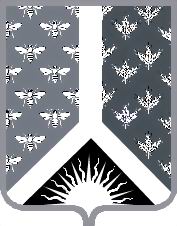 Кемеровская область-КузбассНовокузнецкий муниципальный районАдминистрация Новокузнецкого муниципального районаПОСТАНОВЛЕНИЕот ________________ №______________г. НовокузнецкВ соответствии с главой 7 Жилищного кодекса Российской Федерации, Федеральным законом от 06.10.2003 № 131-ФЗ «Об общих принципах организации местного самоуправления в Российской Федерации», Федеральным законом от 27.07.2010 № 210-ФЗ «Об организации предоставления государственных и муниципальных услуг», Законом Кемеровской области от 17.11.2006 № 129-ОЗ «О категориях граждан, имеющих право на получение по договорам социального найма жилых помещений жилищного фонда Кемеровской области, и порядке предоставления им таких помещений», Законом Кемеровской области от 10.06.2005 № 68-ОЗ «О порядке ведения органами местного самоуправления учета граждан в качестве нуждающихся в жилых помещениях, предоставляемых по договорам социального найма», постановлением администрации Новокузнецкого муниципального района от 28.12.2020 № 241 «Об утверждении Порядка разработки и утверждения административных регламентов предоставления муниципальных услуг» администрация Новокузнецкого муниципального района и руководствуясь статьей 40 Устава муниципального образования «Новокузнецкий муниципальный район»:1.   Утвердить административный регламент предоставления муниципальной услуги «Принятие на учет граждан в качестве нуждающихся в жилых помещениях» согласно приложению  к настоящему постановлению.2.  Признать утратившим силу постановление администрации Новокузнецкого муниципального района от 23.12.2015 № 274 «Об утверждении административного  регламента предоставления муниципальной услуги «Прием заявлений, документов на признание граждан в качестве нуждающихся в жилых помещениях, а также постановка граждан на учет в качестве нуждающихся в жилых помещениях, предоставляемых по договорам социального найма, на территории МО «Новокузнецкий муниципальный район».3.  Опубликовать настоящее постановление в Новокузнецкой районной газете «Сельские вести» и  разместить на официальном сайте муниципального образования «Новокузнецкий муниципальный район» www.admnkr.ru в информационно-телекоммуникационной сети «Интернет».4.   Настоящее постановление вступает в силу  со дня, следующего за днем его официального опубликования.5. Контроль за исполнением настоящего постановления возложить на первого    заместителя     главы    Новокузнецкого    муниципального     района  С.О. Милиниса.Глава Новокузнецкого муниципального района                                                                                                А.В. Шарнин                                                  Приложение                                                                                 к постановлению администрации                                                                                         Новокузнецкого муниципального района                                                                                 от _________________№__________Административный регламент предоставления муниципальной услуги «Принятие на учет граждан в качестве нуждающихся в жилых помещениях»1. Общие положения1.1. Предмет регулирования административного регламента.Административный регламент предоставления муниципальной услуги «Принятие на учет граждан в качестве нуждающихся в жилых помещениях» (далее - административный регламент) - нормативный правовой акт, устанавливающий порядок предоставления и стандарт предоставления муниципальной услуги.Административный регламент разработан в целях повышения качества предоставления и доступности предоставления муниципальной услуги, создания комфортных условий для участников отношений, возникающих при предоставлении муниципальной услуги, определения сроков и последовательности действий (административных процедур) структурным подразделением администрации Новокузнецкого муниципального района - жилищным сектором отдела капитального строительства управления по строительству администрации Новокузнецкого муниципального района при принятии на учет граждан в качестве нуждающихся в жилых помещениях (далее - уполномоченный орган).1.2. Круг заявителей.Физическими лицами, имеющими право на получение муниципальной услуги, являются граждане Российской Федерации, проживающие на территории муниципального образования «Новокузнецкий муниципальный район», относящиеся к следующим категориям (далее - заявители): 1.2.1. Малоимущие граждане, признанные по установленным Жилищным кодексом Российской Федерации основаниям нуждающимися в жилых помещениях, предоставляемых по договорам социального найма. Малоимущими гражданами являются граждане, если они признаны таковыми согласно порядку, установленному Законом Кемеровской области          от 10.06.2005 № 65-ОЗ «О порядке признания органами местного самоуправления граждан малоимущими», с учетом дохода, приходящегося на каждого члена семьи, и стоимости имущества, находящегося в собственности членов семьи и подлежащего налогообложению.1.2.2. Иные определенные федеральными законами, Указом Президента Российской Федерации или законами Кемеровской области-Кузбасса категории граждан, признанные по установленным Жилищным кодексом Российской Федерации и (или) федеральными законами, Указом Президента Российской Федерации или законами Кемеровской области - Кузбасса основаниям нуждающимися в жилых помещениях.1.2.3. Интересы заявителей могут представлять иные лица, действующие в интересах заявителя на основании документа, удостоверяющего его полномочия, либо в соответствии с законодательством (далее - представители). 1.3. Требования к порядку информирования о предоставлении муниципальной услуги.1.3.1. Информация по вопросам предоставления муниципальной услуги, сведений о ходе предоставления муниципальной услуги предоставляется: специалистом уполномоченного органа при непосредственном обращении заявителя в уполномоченный орган или посредством телефонной связи, в том числе путем размещения на официальном сайте муниципального образования «Новокузнецкий муниципальный район» www.admnkr.ru в информационно-телекоммуникационной сети «Интернет» в разделе уполномоченного органа (далее – официальный сайт); путем размещения в федеральной государственной информационной системе «Единый портал государственных и муниципальных услуг (функций)» (далее – ЕПГУ), информационной системе Кемеровской области - Кузбасса для предоставления государственных и муниципальных услуг (функций)  (далее – РПГУ);путем размещения на информационном стенде в местах предоставления услуг уполномоченным органом, в информационных материалах (брошюры, буклеты, листовки, памятки);путем публикации информационных материалов в средствах массовой информации;посредством ответов на письменные обращения;сотрудником отдела «Мои Документы» государственного автономного учреждения «Уполномоченный многофункциональный центр предоставления государственных и муниципальный услуг на территории Кузбасса» (далее – УМФЦ).1.3.2. Справочная информация о местонахождении, графике работы, контактных телефонах уполномоченного органа, адресе электронной почты уполномоченного органа размещена на официальном сайте, в федеральной государственной информационной системе «Федеральный реестр государственных и муниципальных услуг (функций)» (далее – федеральный реестр), на ЕПГУ, РПГУ.Справочная информация о местонахождении, графике работы, контактных телефонах УМФЦ, адресе электронной почты УМФЦ размещена на официальном сайте УМФЦ http://umfc42.ru/.2. Стандарт предоставления муниципальной услуги2.1. Наименование муниципальной услуги «Принятие на учет граждан в качестве нуждающихся в жилых помещениях».2.2. Муниципальная услуга предоставляется уполномоченным органом.УМФЦ участвует в предоставлении муниципальной услуги в части:информирования о порядке предоставления муниципальной услуги;приема заявлений и документов, необходимых для предоставления муниципальной услуги;выдачи результата предоставления муниципальной услуги.Заявитель вправе подать заявление о предоставлении муниципальной услуги «Принятия на учет граждан в качестве нуждающихся в жилых помещениях» с помощью ЕПГУ, РПГУ (при наличии технической возможности).При предоставлении муниципальной услуги осуществляется взаимодействие с:Управлением Федеральной службы государственной регистрации, кадастра и картографии по Кемеровской области – Кузбассу;Главным управлением министерства внутренних дел России по Кемеровской области; Министерством социальной защиты населения Кузбасса; Органами записи актов гражданского состояния;Управлением муниципальных имущественных отношений администрации Новокузнецкого муниципального района;Комитетом по социальной политике администрации Новокузнецкого муниципального района;Администрациями муниципальных образований Российской Федерации, в которых ранее проживал заявитель;Администрациями сельских поселений муниципального образования «Новокузнецкий муниципальный район»;Государственным бюджетным учреждением «Центр государственной кадастровой оценки и технической инвентаризации Кемеровской области-Кузбасса, филиал № 12             г. Новокузнецка»; Управлением по вопросам миграции Главного управления министерства внутренних дел России по Кемеровской области;Комитетом по жилищно-коммунальному хозяйству администрации Новокузнецкого муниципального района;Муниципальным предприятием г. Новокузнецка «Муниципальный жилищный центр»;Бюджетным учреждением «Муниципальный архив Новокузнецкого муниципального района».Запрещается требовать от заявителя осуществления действий, в том числе согласований, необходимых для получения муниципальной услуги и связанных с обращением в иные государственные органы, органы местного самоуправления Кемеровской области – Кузбасса (далее – органы местного самоуправления), организации, за исключением получения услуг, включенных в перечень услуг, которые являются необходимыми и обязательными для предоставления муниципальной услуги.2.3. Результатом предоставления муниципальной услуги является решение о принятии на учет граждан в качестве нуждающихся в жилых помещениях;решение об отказе в принятии на учет граждан в качестве нуждающихся в жилых помещениях.Результат предоставления муниципальной услуги заявитель (либо его представитель) вправе получить:в уполномоченном органе на бумажном носителе при личном обращении;в УМФЦ на бумажном носителе при личном обращении;в форме электронного документа посредством ЕПГУ, РПГУ, подписанного электронной подписью (при наличии технической возможности), в случае, если это указано в заявлении о принятии на учет в качестве нуждающегося в жилом помещении, направляемом через ЕПГУ, РПГУ.2.4. Срок предоставления муниципальной услуги, в том числе с учетом необходимости обращения в организации, участвующие в предоставлении муниципальной услуги, срок приостановления предоставления муниципальной услуги в случае, если возможность приостановления предусмотрена законодательством Российской Федерации, сроки выдачи (направления) документов, являющихся результатом предоставления муниципальной услуги.Решение о принятии на учет граждан в качестве нуждающихся в жилых помещениях или об отказе в принятии на учет граждан в качестве нуждающихся в жилых помещениях должно быть принято по результатам рассмотрения заявления и документов уполномоченным органом не позднее чем за 30 рабочих дней со дня представления в уполномоченный орган документов, обязанность по представлению которых возложена на заявителя.В случае представления документов в УМФЦ срок предоставления муниципальной услуги исчисляется со дня поступления в уполномоченный орган документов из УМФЦ.Приостановление предоставления муниципальной услуги законодательством Российской Федерации не предусмотрено.Уведомление о принятии на учет гражданина в качестве нуждающегося в жилом помещении либо об отказе в принятии на учет гражданина в качестве нуждающегося в жилом помещении должно быть направлено заявителю в течение 5 рабочих дней со дня подписания правового акта о принятии на учет гражданина в качестве нуждающегося в жилом помещении либо об отказе в принятии на учет гражданина в качестве нуждающегося в жилом помещении.2.5. Перечень нормативных правовых актов, регулирующих предоставление муниципальной услуги (с указанием их реквизитов и источников официального опубликования), размещен на официальном сайте уполномоченного органа, в федеральном реестре, на ЕПГУ, РПГУ.Уполномоченный орган обеспечивает размещение и актуализацию перечня нормативных правовых актов, регулирующих предоставление муниципальной услуги, на официальном сайте муниципального образования «Новокузнецкий муниципальный район» www.admnkr.ru в информационно-телекоммуникационной сети «Интернет», а также в соответствующем разделе федерального реестра.2.6. Исчерпывающий перечень документов, необходимых в соответствии с нормативными правовыми актами для предоставления муниципальной услуги, услуг, необходимых и обязательных для предоставления муниципальной услуги.2.6.1. Исчерпывающий перечень документов, необходимых для предоставления муниципальной услуги:2.6.1.1. Принятие на учет граждан в качестве нуждающихся в жилых помещениях осуществляется уполномоченным органом на основании заявлений граждан о принятии на учет в качестве нуждающихся в жилых помещениях, предоставляемых по договорам социального найма (далее - заявление о принятии на учет), поданных ими по форме согласно приложению 1 к настоящему административному регламенту непосредственно в уполномоченный орган по месту своего жительства либо через УМФЦ в соответствии с заключенным в установленном Правительством Российской Федерации порядке соглашением о взаимодействии. Вместе с заявлением о принятии на учет в качестве нуждающихся в жилых помещениях гражданин представляет в уполномоченный орган согласие на обработку своих персональных данных и согласие на обработку персональных данных своих членов семьи в соответствии с действующим законодательством Российской Федерации. Заявитель также вправе подать заявление о принятии на учет с помощью ЕПГУ, РПГУ (при наличии технической возможности), при этом ему предоставляется возможность получения бланка заявления в электронном виде с помощью ЕПГУ, РПГУ (в зависимости от выбора заявителя). Формирование запроса осуществляется посредством заполнения электронной формы запроса на ЕПГУ, РПГУ (при  наличии технической возможности) без необходимости дополнительной подачи запроса в какой-либо иной форме, при этом на ЕПГУ, РПГУ размещаются образцы заполнения электронной формы запроса.Принятие на учет недееспособных граждан осуществляется на основании заявлений о принятии на учет, поданных их законными представителями.  2.6.1.2. С заявлением о принятии на учет представляются следующие документы:2.6.1.2.1. Паспорта гражданина Российской Федерации и членов его семьи или документы, заменяющие паспорт гражданина Российской Федерации в соответствии с действующим законодательством Российской Федерации;2.6.1.2.2. Справка о зарегистрированных лицах и лицах, снятых с регистрационного учета, но сохранивших право пользования жилым помещением, по месту проживания гражданина, выданная соответствующей организацией, либо домовая книга, если гражданин является собственником жилого дома или его части;2.6.1.2.3. Свидетельство о заключении брака (если гражданин состоит в браке);2.6.1.2.4. Свидетельство о расторжении брака (если брак расторгнут);2.6.1.2.5. Свидетельство о рождении члена семьи гражданина, не достигшего возраста 14 лет;2.6.1.2.6. Выписка из Единого государственного реестра недвижимости об основных характеристиках и зарегистрированных правах на объект недвижимости (в отношении жилых помещений, имеющихся у гражданина и членов его семьи);2.6.1.2.7. Выписка из Единого государственного реестра недвижимости о правах отдельного лица на имевшиеся (имеющиеся) у него объекты недвижимости (в отношении жилых помещений, имевшихся (имеющихся) у гражданина и членов его семьи в пятилетний период, непосредственно предшествующий подаче заявления о принятии на учет);2.6.1.2.8. Выписка из Единого государственного реестра недвижимости о переходе прав на объект недвижимости (в отношении жилых помещений, имевшихся (имеющихся) у гражданина и членов его семьи в пятилетний период, непосредственно предшествующий подаче заявления о принятии на учет);2.6.1.2.9. Документы, подтверждающие ранее осуществленный государственный учет объектов недвижимости или государственную регистрацию права на них либо устанавливающие или подтверждающие право на них, выданные соответствующими органами государственной власти, органами местного самоуправления либо органами и организациями по государственному техническому учету и (или) технической инвентаризации (в случае отсутствия в Едином государственном реестре недвижимости сведений о ранее учтенных имеющихся у гражданина и членов его семьи жилых помещениях);2.6.1.2.10. Документы, являющиеся основанием для вселения в жилые помещения, которые являются (являлись) местом жительства гражданина, за пятилетний период, непосредственно предшествующий подаче заявления о принятии на учет;2.6.1.2.11. Решение суда о признании гражданина недееспособным (в случае подачи заявления о принятии на учет его законным представителем);2.6.1.2.12.   Решение суда о признании членом семьи (при наличии);2.6.1.2.13. Доверенность на осуществление действий от имени гражданина, оформленная в установленном порядке, или нотариально заверенная копия такой доверенности, если от имени гражданина действует его представитель по доверенности.Дополнительно необходимо представить документы, подтверждающие факт отнесения гражданина к категории граждан, имеющих право на получение жилого помещения, в соответствии с федеральным законодательством или законодательством Кемеровской области - Кузбасса:2.6.1.2.14. Акт органа опеки и попечительства о назначении опекуном или попечителем (для лиц, которые являются опекунами или попечителями);2.6.1.2.15. Документы о признании органом местного самоуправления гражданина малоимущим (при необходимости подтвердить статус малоимущего), выданные Комитетом по социальной политике администрации Новокузнецкого муниципального района;2.6.1.2.16. Решение о признании жилого помещения непригодным для проживания либо решение о признании многоквартирного дома аварийным и подлежащим сносу, которые приняты в соответствии с постановлением Правительства Российской Федерации                 от 28.01.2006 № 47 «Об утверждении Положения о признании помещения жилым помещением, жилого помещения непригодным для проживания и многоквартирного дома аварийным и подлежащим сносу или реконструкции, садового дома жилым домом и жилого дома садовым домом (для граждан, проживающих в жилых помещениях, признанных непригодными для проживания, либо проживающих в многоквартирных домах, признанных аварийными и подлежащими сносу);2.6.1.2.17. Копия справки, подтверждающей факт установления инвалидности, выданной федеральным государственным учреждением медико-социальной экспертизы (для граждан, признанных инвалидами);2.6.1.2.18. Копия справки, удостоверения или иного документа установленного образца о праве на льготы в соответствии с действующим законодательством (представляется при наличии льгот); 2.6.1.2.19. Медицинское заключение о тяжелых формах хронических заболеваний, указанных в перечне тяжелых форм хронических заболеваний, при которых невозможно совместное проживание граждан в одной квартире,  утвержденном Приказом Минздрава России от 29.11.2012 № 987н.; 2.6.1.2.20. Копия трудовой книжки, трудового договора;2.6.1.2.21. Решение суда о лишении матери родительских прав; 2.6.1.2.22. Справка об обучении ребенка (достигшего 18 лет) в учреждениях среднего профессионального или высшего профессионального образования по очной форме - подлинник.Все документы, прилагаемые к заявлению о принятии на учет, представляются в подлинниках (для сверки) и копиях. Сверка производится немедленно, после чего подлинники документов возвращаются гражданину лицом, принимающим документы.2.6.2. Документы, указанные в подпунктах 2.6.1.2.1, 2.6.1.2.3 – 2.6.1.2.5, 2.6.1.2.9 – 2.6.1.2.15, 2.6.1.2.17 – 2.6.1.2.22 пункта 2.6.1 настоящего административного регламента, представляются заявителем самостоятельно. Документы, указанные в подпунктах 2.6.1.2.2, 2.6.1.2.6 – 2.6.1.2.8, 2.6.1.2.16 пункта 2.6.1  настоящего административного регламента, уполномоченный орган запрашивает с использованием межведомственного информационного взаимодействия в органах, предоставляющих государственные услуги, органах, предоставляющих муниципальные услуги, иных государственных органах, органах местного самоуправления либо подведомственных государственным органам или органам местного самоуправления организациях. Заявитель вправе предоставить данные документы по собственной инициативе.Межведомственное информационное взаимодействие в целях принятия граждан на учет осуществляется в соответствии с требованиями Федерального закона от 27.07.2010      № 210-ФЗ «Об организации предоставления государственных и муниципальных услуг».По межведомственным запросам уполномоченного органа документы (их копии или сведения, содержащиеся в них), предусмотренные настоящим пунктом, предоставляются государственными органами, органами местного самоуправления и подведомственными государственным органам или органам местного самоуправления организациями, в распоряжении которых находятся эти документы, в срок не позднее трех рабочих дней со дня получения соответствующего межведомственного запроса.2.6.3. Для принятия решения о принятии на учет граждан в качестве нуждающихся в жилых помещениях или об отказе в принятии на учет граждан в качестве нуждающихся в жилых помещениях уполномоченный орган не вправе требовать предоставление гражданином иных документов, кроме документов, указанных в пункте 2.6.1 настоящего административного регламента документы. Документы, предусмотренные пунктом 2.6.1 настоящего административного регламента, могут быть направлены в электронной форме посредством ЕПГУ, РПГУ (при наличии технической возможности). Решение о принятии на учет граждан в качестве нуждающихся в жилых помещениях или об отказе в принятии на учет граждан в качестве нуждающихся в жилых помещениях выдается в форме электронного документа, подписанного электронной подписью (при наличии технической возможности). 2.7. Заявление и документы представляются заявителем в уполномоченный орган следующими способами: в ходе личного обращения заявителя (его представителя), посредством почтового отправления, в электронной форме через ЕПГУ, РПГУ (при наличии технической возможности), через УМФЦ в соответствии с соглашением о взаимодействии между УМФЦ и администрацией Новокузнецкого муниципального района.Уполномоченный орган не вправе требовать от заявителя или его представителя:представления документов и информации или осуществления действий, представление или осуществление которых не предусмотрено нормативными правовыми актами, регулирующими отношения, возникающие в связи с предоставлением муниципальной услуги;представления документов и информации, которые находятся в распоряжении органов, предоставляющих государственные услуги, органов, предоставляющих муниципальные услуги, иных государственных органов, органов местного самоуправления либо подведомственных государственным органам или органам местного самоуправления организаций, участвующих в предоставлении муниципальной услуги, в соответствии с нормативными правовыми актами Российской Федерации, нормативными правовыми актами Кемеровской области - Кузбасса, муниципальными правовыми актами;осуществления действий, в том числе согласований, необходимых для получения муниципальной услуги и связанных с обращением в иные государственные органы, органы местного самоуправления, организации, за исключением получения услуг и получения документов и информации, предоставляемых в результате предоставления таких услуг, включенных в Перечень услуг, которые являются необходимыми и обязательными для предоставления муниципальных услуг;представления документов и информации, отсутствие и (или) недостоверность которых не указывались при первоначальном отказе в приеме документов, необходимых для предоставления муниципальной услуги, либо в предоставлении муниципальной услуги, за исключением следующих случаев:- изменение требований нормативных правовых актов, касающихся предоставления муниципальной услуги, после первоначальной подачи заявления о предоставлении муниципальной услуги;- наличие ошибок в заявлении о предоставлении муниципальной услуги и документах, поданных заявителем после первоначального отказа в приеме документов, необходимых для предоставления муниципальной услуги, либо в предоставлении муниципальной услуги и не включенных в представленный ранее комплект документов;- истечение срока действия документов или изменение информации после первоначального отказа в приеме документов, необходимых для предоставления муниципальной услуги, либо в предоставлении муниципальной услуги;- выявление документально подтвержденного факта (признаков) ошибочного или противоправного действия (бездействия) должностного лица органа, предоставляющего муниципальную услугу, муниципального служащего, работника УМФЦ при первоначальном отказе в приеме документов, необходимых для предоставления муниципальной услуги, либо в предоставлении муниципальной услуги, о чем в письменном виде за подписью руководителя органа, предоставляющего муниципальную услугу, руководителя УМФЦ при первоначальном отказе в приеме документов, необходимых для предоставления муниципальной услуги, уведомляется заявитель, а также приносятся извинения за доставленные неудобства.2.8. Исчерпывающий перечень оснований для отказа в приеме документов необходимых для предоставления муниципальной услуги.Исчерпывающий перечень оснований для отказа в приеме документов, необходимых для предоставления муниципальной услуги не предусмотрен.2.9. Исчерпывающий перечень оснований для приостановления или отказа в предоставлении муниципальной услуги. Приостановление предоставления муниципальной услуги законодательством Российской Федерации не предусмотрено.2.9.1. Уполномоченный орган принимает решение об отказе в принятии на учет в случае, если:2.9.1.1. Не представлены документы, предусмотренные пунктом 2.6.1 административного регламента, обязанность по представлению которых возложена на заявителя;2.9.1.2. Ответ органа государственной власти, органа местного самоуправления либо подведомственной органу государственной власти или органу местного самоуправления организации на межведомственный запрос  уполномоченного органа свидетельствует об отсутствии документа и (или) информации, необходимых для принятия заявителя на учет в качестве нуждающегося в жилых помещениях, если соответствующий документ не был представлен заявителем по собственной инициативе, за исключением случаев, если отсутствие таких запрашиваемых документа или информации  в распоряжении таких органов или организаций подтверждает право заявителя состоять на учете в качестве нуждающегося в жилом помещении;2.9.1.3. Представлены документы, которые не подтверждают право заявителя состоять на учете в качестве нуждающегося в жилом помещении;2.9.1.4. Не истек предусмотренный статьей 53 Жилищного кодекса Российской Федерации  пятилетний срок со дня совершения заявителем намеренных действий, в результате которых заявитель может быть признан нуждающимся в жилом помещении.2.10. Перечень услуг, необходимых и обязательных для предоставления муниципальной услуги, в том числе сведения о документе (документах), выдаваемом (выдаваемых) организациями, участвующими в предоставлении муниципальной услуги.Услуги, которые являются необходимыми и обязательными для предоставления муниципальной услуги:2.10.1. Изготовление документа, удостоверяющего права (полномочия) представителя заявителя.2.10.2. Предоставление документов о трудовой деятельности, трудовом стаже.2.10.3. Проведение медицинских освидетельствований с выдачей заключений (справок, выписок).2.10.4. Запрос справки об обучении ребенка (достигшего 18 лет) в учреждениях среднего профессионального или высшего профессионального образования по очной форме.2.11. Порядок, размер и основания взимания государственной пошлины или иной платы за предоставление муниципальной услуги.Предоставление муниципальной услуги осуществляется бесплатно.2.12. Порядок, размер и основания взимания платы за предоставление услуг, необходимых и обязательных для предоставления муниципальной услуги, включая информацию о методиках расчета размера такой платы.Порядок, размер и основания взимания платы за предоставление услуг, указанных в пункте 2.10 настоящего административного регламента, определяется организациями, предоставляющими данные услуги.2.13. Максимальный срок ожидания в очереди при подаче заявления о принятии на учет, услуги организации, участвующей в ее предоставлении, и при получении результата предоставления таких услуг не должен превышать 15 минут.2.14. Срок и порядок регистрации заявления о принятии на учет, в том числе в электронной форме.Заявление о принятии на учет регистрируется в день его подачи специалистом уполномоченного органа в книге регистрации заявлений граждан о принятии на учет нуждающихся в жилых помещениях, которая составляется по форме согласно приложению 3 к настоящему административному регламенту. При этом специалистом уполномоченного органа, принимающим документы, заявителю выдается расписка в получении заявления о принятии на учет граждан в качестве нуждающихся в жилых помещениях и прилагаемых к нему копий документов с указанием их перечня, даты их получения и регистрационного номера заявления, заполняемая по форме согласно приложению 2 к настоящему административному регламенту.Заявление о принятии на учет, представленное заявителем либо его представителем через УМФЦ, регистрируется в установленном порядке уполномоченным органом в день поступления от УМФЦ.Заявление о принятии на учет, поступившее в электронной форме на ЕПГУ, РПГУ (при наличии технической возможности) регистрируется в установленном порядке уполномоченным органом в день его поступления в случае отсутствия автоматической регистрации запросов на ЕПГУ, РПГУ. Заявление о принятии на учет, поступившее в нерабочее время, регистрируется в первый рабочий день.2.15. Требования к помещениям, в которых предоставляется муниципальная услуга, к залу ожидания, местам для заполнения запросов о предоставлении муниципальной услуги, информационным стендам с образцами их заполнения и перечнем документов, необходимых для предоставления муниципальной услуги, в том числе к обеспечению доступности для инвалидов указанных объектов в соответствии с законодательством Российской Федерации о социальной защите инвалидов.2.15.1. Помещения уполномоченного органа для предоставления муниципальной услуги размещаются на первом этаже здания, оборудованного отдельным входом, либо в отдельно стоящем здании для свободного доступа заявителей. Передвижение по помещениям уполномоченного органа, в которых проводится прием заявления о принятии на учет и документов, не должно создавать затруднений для лиц с ограниченными возможностями здоровья.При расположении помещения уполномоченного органа на верхнем этаже специалисты уполномоченного органа обязаны осуществлять прием заявителей на первом этаже, если по состоянию здоровья заявитель не может подняться по лестнице. На территории, прилегающей к зданию уполномоченного органа, организуются места для парковки автотранспортных средств, в том числе места для парковки автотранспортных средств инвалидов (не менее 10 процентов мест, но не менее одного места), доступ заявителей к парковочным местам является бесплатным.Помещение уполномоченного органа для приема заявителей оборудуется информационными стендами, на которых размещается форма заявления о принятии на учет с образцом ее заполнения и перечень документов, необходимых для предоставления муниципальной услуги.Помещения, в которых осуществляются действия по предоставлению муниципальной услуги, обеспечиваются компьютерами, средствами связи, включая доступ к информационно - телекоммуникационной сети «Интернет», оргтехникой, канцелярскими принадлежностями, информационными и справочными материалами, наглядной информацией, стульями и столами, средствами пожаротушения и оповещения о возникновении чрезвычайной ситуации, доступом к региональной системе межведомственного электронного взаимодействия, а также обеспечивается доступность для инвалидов к указанным помещениям в соответствии с законодательством Российской Федерации о социальной защите инвалидов.Зал ожидания, места для заполнения запросов и приема заявителей оборудуются стульями, и (или) кресельными секциями, и (или) скамьями.Информационные материалы, предназначенные для информирования заявителей о порядке предоставления муниципальной услуги, размещаются на информационных стендах, расположенных в местах, обеспечивающих доступ к ним заявителей, и обновляются при изменении действующего законодательства, регулирующего предоставление муниципальной услуги, и справочных сведений.Информационные стенды должны располагаться в месте, доступном для просмотра (в том числе при большом количестве посетителей).2.15.2. Для обеспечения доступности получения муниципальной услуги маломобильными группами населения здания и сооружения, в которых оказывается услуга, оборудуются согласно нормативным требованиям,  утвержденным приказом Минстроя России от 14.11.2016 № 798/пр «Об утверждении СП 59.13330 «СНиП 35-01-2001 Доступность зданий и сооружений для маломобильных групп населения»».В кабинете по приему маломобильных групп населения имеется медицинская аптечка, питьевая вода. При необходимости сотрудник уполномоченного органа, осуществляющий прием, может вызвать карету неотложной скорой помощи.При обращении гражданина с нарушениями функций опорно-двигательного аппарата работники уполномоченного органа предпринимают следующие действия:открывают входную дверь и помогают гражданину беспрепятственно посетить здание уполномоченного органа, а также заранее предупреждают о существующих барьерах в здании;выясняют цель визита гражданина и сопровождают его в кабинет по приему заявления; помогают гражданину сесть на стул или располагают кресло-коляску у стола напротив специалиста, осуществляющего прием;сотрудник уполномоченного органа, осуществляющий прием, принимает гражданина вне очереди, консультирует, осуществляет прием заявления с необходимыми документами, оказывает помощь в заполнении бланков, копирует документы;по окончании предоставления муниципальной услуги сотрудник уполномоченного органа, осуществляющий прием, помогает гражданину выйти (выехать) из кабинета, открывает двери, сопровождает гражданина до выхода из здания, и помогает покинуть здание; передает гражданина сопровождающему лицу или по его желанию вызывает автотранспорт и оказывает содействие при его посадке.При обращении граждан с недостатками зрения работники уполномоченного органа предпринимают следующие действия:сотрудник уполномоченного органа, осуществляющий прием, принимает гражданина вне очереди, помогает сориентироваться, сесть на стул, консультирует, вслух прочитывает документы и далее по необходимости производит их выдачу. При общении с гражданином с недостатками зрения необходимо общаться непосредственно с ним самим, а не с сопровождающим его лицом, в беседе пользоваться обычной разговорной лексикой, в помещении не следует отходить от него без предупреждения;сотрудник уполномоченного органа оказывает помощь в заполнении бланков, копирует необходимые документы. Для подписания заявления подводит лист к авторучке гражданина, помогает сориентироваться и подписать бланк. При необходимости выдаются памятки для слабовидящих с крупным шрифтом;по окончании предоставления муниципальной услуги сотрудник уполномоченного органа, осуществляющий прием, помогает гражданину встать со стула, выйти из кабинета, открывает двери, сопровождает гражданина к выходу из здания, и провожает на улицу, заранее предупредив посетителя о существующих барьерах в здании, передает гражданина сопровождающему лицу или по его желанию вызывает автотранспорт.При обращении гражданина с дефектами слуха работники уполномоченного органа предпринимают следующие действия:сотрудник уполномоченного органа, осуществляющий прием граждан с нарушением слуха, обращается непосредственно к нему, спрашивает о цели визита и дает консультацию размеренным, спокойным темпом речи, при этом смотрит в лицо посетителя, говорит ясно, слова дополняет понятными жестами, возможно общение в письменной форме либо через переводчика жестового языка (сурдопереводчика);сотрудник уполномоченного органа, осуществляющий прием, оказывает помощь и содействие в заполнении бланков заявлений, копирует необходимые документы.2.15.3. Требования к комфортности и доступности предоставления муниципальной услуги в УМФЦ устанавливаются постановлением Правительства Российской Федерации    от 22.12.2012 № 1376 «Об утверждении Правил организации деятельности многофункциональных центров предоставления государственных и муниципальных услуг».2.16. Показатели доступности и качества муниципальной услуги.2.16.1. Основными показателями доступности и качества предоставления муниципальной услуги являются:расположенность помещений уполномоченного органа, предназначенных для предоставления муниципальной услуги, в зоне доступности к основным транспортным магистралям;степень информированности заявителя о порядке предоставления муниципальной услуги (доступность информации о муниципальной услуге, возможность выбора способа получения информации);возможность выбора заявителем форм обращения за получением муниципальной услуги;доступность обращения за предоставлением муниципальной услуги, в том числе для лиц с ограниченными возможностями здоровья;своевременность предоставления муниципальной услуги в соответствии со стандартом ее предоставления;соблюдение сроков предоставления муниципальной услуги и сроков выполнения административных процедур при предоставлении муниципальной услуги;возможность получения информации о ходе предоставления муниципальной услуги;отсутствие обоснованных жалоб со стороны заявителя по результатам предоставления муниципальной услуги;открытый доступ для заявителей к информации о порядке и сроках предоставления муниципальной услуги, порядке обжалования действий (бездействия) уполномоченного органа, руководителя уполномоченного органа либо специалиста уполномоченного органа;наличие необходимого и достаточного количества специалистов уполномоченного органа, а также помещений уполномоченного органа, в которых осуществляется прием заявлений и документов от заявителей.2.16.2. Уполномоченным органом обеспечивается создание инвалидам и иным маломобильным группам населения следующих условий доступности муниципальной услуги в соответствии с требованиями, установленными законодательными и иными нормативными правовыми актами:оказание инвалидам помощи, необходимой для получения в доступной для них форме информации о правилах предоставления муниципальной услуги, в том числе об оформлении необходимых для получения муниципальной услуги документов, о совершении ими других необходимых для получения муниципальной услуги действий;предоставление муниципальной услуги инвалидам по слуху, при необходимости, с использованием русского жестового языка, включая обеспечение допуска в помещение сурдопереводчика, тифлосурдопереводчика;оказание помощи инвалидам в преодолении барьеров, мешающих получению муниципальной услуги наравне с другими лицами.2.16.3. При предоставлении муниципальной услуги взаимодействие заявителя со специалистом уполномоченного органа осуществляется при личном обращении заявителя:для получения информации по вопросам предоставления муниципальной услуги;для подачи заявления и документов;для получения информации о ходе предоставления муниципальной услуги;для получения результата предоставления муниципальной услуги.Продолжительность взаимодействия заявителя со специалистом уполномоченного органа не может превышать 15 минут.2.16.4. Предоставление муниципальной услуги в УМФЦ возможно при наличии заключенного соглашения о взаимодействии между администрацией Новокузнецкого муниципального района и УМФЦ. Уполномоченный орган обеспечивает информирование заявителей о возможности получения  муниципальной услуги на базе УМФЦ. В случае подачи заявления о предоставлении муниципальной услуги в УМФЦ непосредственное предоставление муниципальной услуги осуществляется уполномоченным органом.Предоставление муниципальной услуги посредством запроса о предоставлении двух и более государственных и (или) муниципальных услуг (комплексного запроса) в УМФЦ при однократном обращении заявителя не осуществляется.2.17. Иные требования, в том числе учитывающие особенности предоставления муниципальной услуги по экстерриториальному принципу и особенности предоставления муниципальной услуги в электронной форме.2.17.1. Предоставление муниципальной услуги по экстерриториальному принципу невозможно.2.17.2. Заявитель вправе обратиться за предоставлением муниципальной услуги и подать документы, указанные в п. 2.6 настоящего административного регламента,  в электронной форме через ЕПГУ, РПГУ (при наличии технической возможности) с использованием электронных документов, подписанных электронной подписью в соответствии с требованиями Федерального закона от 06.04.2011 № 63 «Об электронной подписи».Уполномоченный орган обеспечивает информирование заявителей о возможности получения  муниципальной услуги через ЕПГУ, РПГУ. Обращение за услугой через ЕПГУ, РПГУ осуществляется путем заполнения интерактивной формы заявления (формирования запроса о предоставлении муниципальной услуги, содержание которого соответствует требованиям формы заявления, установленной настоящим административным регламентом) (далее - запрос). Обращение заявителя в уполномоченный орган указанным способом обеспечивает возможность направления и получения однозначной и конфиденциальной информации, а также промежуточных сообщений и ответной информации в электронном виде с использованием электронной подписи в порядке, предусмотренном законодательством Российской Федерации. 2.17.3. При предоставлении муниципальной услуги в электронной форме посредством ЕПГУ,  РПГУ (при наличии технической возможности) заявителю обеспечивается:получение информации о порядке и сроках предоставления муниципальной услуги;запись на прием в уполномоченный орган для подачи заявления и документов; формирование запроса; прием и регистрация уполномоченным органом запроса и документов;получение результата предоставления муниципальной услуги;получение сведений о ходе выполнения запроса;осуществление оценки качества предоставления муниципальной услуги;досудебное (внесудебное) обжалование решений и действий (бездействия) уполномоченного органа, руководителя уполномоченного органа либо специалиста уполномоченного органа.2.17.4. При формировании запроса в электронном виде (при наличии технической возможности) заявителю обеспечивается:возможность копирования и сохранения запроса и иных документов, необходимых для предоставления услуги;возможность печати на бумажном носителе копии электронной формы запроса;сохранение ранее введенных в электронную форму запроса значений в любой момент по желанию пользователя, в том числе при возникновении ошибок ввода и возврате для повторного ввода значений в электронную форму запроса;заполнение полей электронной формы запроса до начала ввода сведений заявителем с использованием сведений, размещенных в федеральной государственной информационной системе «Единая система идентификации и аутентификации в инфраструктуре, обеспечивающей информационно-технологическое взаимодействие информационных систем, используемых для предоставления государственных и муниципальных услуг в электронной форме» (далее - единая система идентификации и аутентификации), и сведений, опубликованных на ЕПГУ, РПГУ, в части, касающейся сведений, отсутствующих в единой системе идентификации и аутентификации;возможность вернуться на любой из этапов заполнения электронной формы запроса без потери ранее введенной информации;возможность доступа заявителя на ЕПГУ, РПГУ к ранее поданным им запросам.При направлении запроса используется простая электронная подпись, при условии, что личность заявителя установлена при активации учетной записи.2.17.5. Решение о принятии на учет граждан в качестве нуждающихся в жилых помещениях (отказ в принятии на учет граждан в качестве нуждающихся в жилых помещениях) выдается в форме электронного документа посредством ЕПГУ, РПГУ (при наличии технической возможности), подписанного электронной подписью, в случае, если это указано в заявлении о принятии на учет, направленном через ЕПГУ, РПГУ.Результат предоставления услуги (принятие на учет граждан в качестве нуждающихся в жилых помещениях) направляется уполномоченным органом в электронном виде заявителю только при условии сверки электронных образов документов, направленных заявителем посредством ЕПГУ, РПГУ (при наличии технической возможности), с оригиналами при личном обращении заявителя в уполномоченный орган (при поступлении уведомления от уполномоченного органа о готовности результата в личный кабинет заявителя на ЕПГУ, РПГУ).  В целях проведения сверки электронных образов документов с оригиналами и получения результата предоставления услуги на бумажном носителе (если заявителем  указано в запросе, направленном в уполномоченный орган, через ЕПГУ, РПГУ, о получении результата услуги на бумажном носителе) заявителю на ЕПГУ, РПГУ (при наличии технической возможности) обеспечивается запись на прием в уполномоченный орган, при этом заявителю обеспечивается возможность:ознакомления с расписанием работы уполномоченного органа либо уполномоченного сотрудника уполномоченного органа, а также с доступными для записи на прием датами и интервалами времени приема;записи в любые свободные для приема дату и время в пределах установленного в уполномоченном органе графика приема заявителей.2.18. Порядок исправления допущенных ошибок и (или) опечаток в выданных в результате предоставления муниципальной услуги документах, в том числе исчерпывающий перечень оснований для отказа в исправлении таких ошибок и (или) опечаток.Основанием для начала административной процедуры является поступление в уполномоченный орган заявления об исправлении ошибок и (или) опечаток в документах, выданных в результате предоставления муниципальной услуги, по форме согласно приложению № 7 к настоящему административному регламенту.Заявление об исправлении ошибок и (или) опечаток в документах, выданных в результате предоставления муниципальной услуги, можно передать следующими способами:- непосредственно при обращении;- почтовым отправлением;- электронным письмом на адрес почты уполномоченного органа zhilotdel2009@yandex.ru;- через УМФЦ;- через ЕПГУ, РПГУ (при наличии технической возможности).К заявлению помимо документов, являющихся основанием для исправления ошибок и (или) опечаток, заявитель прикладывает оригинал документа – результата предоставления муниципальной услуги на бумажном носителе (при наличии).Должностное лицо, ответственное за предоставление муниципальной услуги, рассматривает заявление, представленное (направленное) заявителем, и проводит проверку указанных в заявлении и документах сведений в срок, не превышающий 10 рабочих дней с даты регистрации соответствующего заявления.Критерием принятия решения по административной процедуре является наличие или отсутствие таких ошибок и (или) опечаток. В случае выявления допущенных ошибок и (или) опечаток в выданных в результате предоставления муниципальной услуги документах должностное лицо, ответственное за предоставление муниципальной услуги, осуществляет исправление и замену указанных документов в срок, не превышающий 10 рабочих дней. Основанием для отказа в исправлении таких ошибок и (или) опечаток является отсутствие ошибок и (или) опечаток в выданных в результате предоставления муниципальной услуги документах. В случае отсутствия ошибок и (или) опечаток в документах, выданных в результате предоставления муниципальной услуги, должностное лицо, ответственное за предоставление муниципальной услуги, письменно сообщает заявителю об отказе в исправлении таких ошибок и (или) опечаток в срок, не превышающий 5 рабочих дней.В случае подачи заявления через ЕПГУ, РПГУ исправленный документ в электронном виде или электронный образ документа на бумажном носителе, документ, информирующий об исправлении ошибок и (или) опечаток в выданных в результате предоставления муниципальной услуги документах или уведомление об отказе в исправлении таких опечаток и (или) ошибок в выданных в результате предоставления муниципальной услуги документах, размещается в личном кабинете заявителя на ЕПГУ, РПГУ.Результатом административной процедуры является выдача (направление) заявителю исправленного взамен ранее выданного документа, являющегося результатом предоставления муниципальной услуги, или уведомление об отказе в исправлении таких ошибок и (или) опечаток.Исправленный документ, являющийся результатом предоставления муниципальной услуги, или уведомление об отказе в исправлении таких опечаток и (или) ошибок может быть получен:- непосредственно при обращении;- почтовым отправлением;- электронным письмом на адрес почты уполномоченного органа zhilotdel2009@yandex.ru;- через УМФЦ;- через ЕПГУ, РПГУ (при наличии технической возможности).2.19. Порядок выдачи дубликата документа, полученного по результатам предоставления муниципальной услуги, в том числе исчерпывающий перечень оснований для отказа в выдаче этого дубликата.Основанием для начала административной процедуры является поступление в уполномоченный орган заявления о выдаче дубликата документа, полученного по результатам предоставления муниципальной услуги, по форме согласно приложению № 8 к настоящему административному регламенту.Заявление о выдаче дубликата документа, полученного по результатам предоставления муниципальной услуги, можно передать следующими способами:- непосредственно при обращении;- почтовым отправлением;- электронным письмом на адрес почты уполномоченного органа komitet-gkh-anr@yandex.ru;- через УМФЦ;- через ЕПГУ, РПГУ (при наличии технической возможности).В случае подачи заявления через ЕПГУ, РПГУ дубликат документа, выданного по результатам предоставления муниципальной услуги, размещается в личном кабинете заявителя на ЕПГУ, РПГУ.Должностное лицо, ответственное за предоставление муниципальной услуги, рассматривает заявление и подготавливает дубликат в течение 10 рабочих дней с даты регистрации заявления.Основаниями для отказа в выдаче дубликата являются:1) Неправильное заполнение заявления, отсутствие в запросе данных;2) Заполнение заявления неразборчивым, не поддающимся прочтению почерком.Должностное лицо, ответственное за предоставление муниципальной услуги, направляет заявителю дубликат документа или уведомление об отказе в выдаче дубликата в срок, не превышающий 10 рабочих дней с момента регистрации заявления.Дубликат или уведомление об отказе в выдаче дубликата может быть получен:- непосредственно при обращении;- почтовым отправлением;- электронным письмом на адрес почты уполномоченного органа zhilotdel2009@yandex.ru;- через УМФЦ;- через ЕПГУ, РПГУ (при наличии технической возможности).2.20. Порядок получения заявителем сведений, в том числе в электронной форме, о ходе рассмотрения запроса о предоставлении муниципальной услуги.В любое время с момента приема документов заявитель имеет право на получение любых интересующих его сведений о ходе рассмотрения запроса о предоставлении муниципальной услуги. Направить запрос, а также получить сведения о ходе оказания муниципальной услуги заявитель может одним из следующих способов:- по телефону уполномоченного органа, УМФЦ;- непосредственно при обращении;- почтовым отправлением;- электронным письмом на адрес почты уполномоченного органа zhilotdel2009@yandex.ru;- через УМФЦ;- через ЕПГУ, РПГУ (при наличии технической возможности).2.21. Оснований для оставления запроса о предоставлении муниципальной услуги без рассмотрения не предусмотрено. 3. Состав, последовательность и сроки выполненияадминистративных процедур, требования к порядкуих выполнения, в том числе особенности выполненияадминистративных процедур в электронной форме 3.1. Предоставление муниципальной услуги включает в себя следующие административные процедуры:прием и регистрация заявления о принятии на учет граждан в качестве нуждающихся в жилых помещениях и документов, формирование учетного дела;первичная проверка документов и сведений на предмет соответствия требованиям действующего законодательства Российской Федерации. Формирование и направление межведомственных запросов в органы (организации), участвующие в предоставлении муниципальной услуги (при необходимости);  рассмотрение Комиссией по учету и распределению жилья администрации Новокузнецкого муниципального района (далее - Комиссия) заявления о принятии на учет и принятие решения о принятии на учет граждан в качестве нуждающихся в жилых помещениях либо об отказе в принятии на учет граждан в качестве нуждающихся в жилых помещениях;принятие правового акта в виде распоряжения администрации Новокузнецкого муниципального района о принятии на учет граждан в качестве нуждающихся в жилых помещениях, либо об отказе в принятии на учет граждан в качестве нуждающихся в жилых помещениях;направление уведомления заявителю о принятии соответствующего решения;регистрация граждан, принятых на учет в качестве нуждающихся в жилых помещениях, в книгах регистрации граждан, принятых на учет в качестве нуждающихся в жилых помещениях (далее - книги регистрации).3.1.1.  Прием и регистрация заявления о принятии на учет граждан в качестве нуждающихся в жилых помещениях и документов, формирование учетного дела. 3.1.1.1. Основанием для начала административной процедуры является подача заявителем (его уполномоченным представителем) заявления о принятии на учет граждан в качестве нуждающихся в жилых помещениях (приложение 1 к настоящему административному регламенту) в уполномоченный орган, УМФЦ по месту жительства с приложением пакета документов, подтверждающих право граждан состоять на учете в качестве нуждающихся в жилых помещениях.Основанием для начала административной процедуры в части заведения учетного дела является регистрация уполномоченным органом заявления о принятии на учет в книге регистрации заявлений граждан о принятии на учет в качестве нуждающихся в жилых помещениях.3.1.1.2. При личном обращении заявителя в уполномоченный орган специалисты уполномоченного органа: устанавливают личность заявителя на основании документа, удостоверяющего его личность, представителя заявителя - на основании документов, удостоверяющих его личность и полномочия (в случае его обращения); проверяют срок действия документа, удостоверяющего его личность и соответствие данных документа, удостоверяющего личность, данным, указанным в заявлении о принятии на учет граждан в качестве нуждающихся в жилых помещениях и приложенных к нему документах.В ходе приема документов от заявителя специалист, ответственный за прием документов, удостоверяется, что:- текст в заявлении о принятии на учет поддается прочтению;- в заявлении о принятии на учет указаны фамилия, имя, отчество (последнее - при наличии) заявителя;- заявление о принятии на учет подписано уполномоченным лицом;- приложены документы, необходимые для предоставления муниципальной услуги. При установлении фактов отсутствия необходимых документов, обязанность по предоставлению которых возложена на заявителя, при несоответствии представленных документов требованиям административного регламента - уведомляет заявителя о выявленных недостатках в представленных документах и предлагает принять меры по их устранению.В случае если заявитель настаивает на принятии документов - принимает представленные заявителем документы.В случае если заявитель самостоятельно решил принять меры по устранению недостатков, после их устранения повторно обращается за предоставлением муниципальной услуги в порядке, предусмотренном настоящим административным регламентом.Копии документов, необходимых для предоставления муниципальной услуги, представляются в уполномоченный орган вместе с подлинниками для сверки.Если представленные копии указанных документов нотариально не заверены (и их нотариальное заверение не предусмотрено федеральным законом), специалист, осуществляющий прием документов, сравнив копии документов с их оригиналами, выполняет на таких копиях надпись об их соответствии оригиналам, заверяет своей подписью с указанием фамилии и инициалов, регистрирует заявление о принятии на учет граждан в качестве нуждающихся в жилых помещениях и ставит на нем отметку о принятии, которая должна содержать дату принятия и порядковый номер, которые одновременно отражаются в книге регистрации заявлений граждан о принятии на учет нуждающихся в жилых помещениях (приложение 3 к настоящему административному регламенту), выдает заявителю расписку (приложение 2 к настоящему административному регламенту) в принятии документов, в которой указывается фамилия, имя, отчество (последнее - при наличии) заявителя, адрес места жительства, наименование, реквизиты принятых документов, количество листов, регистрационный номер заявления, фамилия, имя, отчество и должность специалиста, принявшего документы, дата принятия документов, личные подписи заявителя и специалиста уполномоченного органа.На основании каждого заявления о принятии на учет заводится учетное дело, в котором должны находиться заявление, прилагаемые к нему копии документов, решение о принятии на учет либо об отказе в принятии на учет.Максимальный срок выполнения административной процедуры по приему и регистрации заявления о принятии на учет при личном обращении не должен превышать 15 минут.Критерий принятия решения: поступление заявления о принятии на учет и приложенных к нему документов.Результатом административной процедуры является прием и регистрация заявления о принятии на учет и приложенных к нему документов и формирование учетного дела.Способ фиксации результата выполнения административной процедуры: регистрация заявления о принятии на учет в книге регистрации заявлений граждан о принятии на учет в качестве нуждающихся в жилых помещениях.3.1.1.3. При направлении заявителем заявления и документов в уполномоченный орган посредством почтовой связи специалист уполномоченного органа, ответственный за прием и выдачу документов: проверяет правильность адресности корреспонденции. Ошибочно (не по адресу) присланные письма возвращаются в организацию почтовой связи не вскрытыми;вскрывает конверты, проверяет наличие в них заявления и документов, обязанность по предоставлению которых возложена на заявителя;проверяет, что заявление не исполнено карандашом, написано разборчиво, фамилии, имена, отчества (при наличии), наименование, адрес места жительства, адрес местонахождения, написаны полностью, подлинность подписи заявителя засвидетельствованной в установленном законодательством порядке;проводит первичную проверку представленных копий документов, их соответствие действующему законодательству, а также проверяет, что указанные копии заверены в установленном законодательством порядке;проверяет, что копии документов не имеют серьезных повреждений, наличие которых не позволяет однозначно истолковать их содержание, отсутствуют подчистки, приписки, зачеркнутые слова, исправления.Максимальный срок выполнения административной процедуры по приему и регистрации заявления о принятии на учет граждан в качестве нуждающихся в жилых помещениях и приложенных к нему документов составляет 15 минут.Критерий принятия решения: поступление заявления о принятии на учет граждан в качестве нуждающихся в жилых помещениях и приложенных к нему документов.Результатом административной процедуры является прием и регистрация заявления о принятии на учет граждан в качестве нуждающихся в жилых помещениях и приложенных к нему документов.Способ фиксации результата выполнения административной процедуры: регистрация заявления о принятии на учет граждан в качестве нуждающихся в жилых помещениях в книге регистрации.Информация о приеме заявления о принятии на учет граждан в качестве нуждающихся в жилых помещениях и приложенных к нему документов фиксируется в системе электронного документооборота (при наличии технической возможности) уполномоченного органа.3.1.1.4. Прием и регистрация заявления о принятии на учет граждан в качестве нуждающихся в жилых помещениях и приложенных к нему документов в форме электронных документов.При направлении заявления о принятии на учет граждан в качестве нуждающихся в жилых помещениях в электронной форме (при наличии технической возможности) заявителю необходимо заполнить на ЕПГУ, РПГУ электронную форму запроса на предоставление муниципальной услуги, прикрепить к заявлению о принятии на учет граждан в качестве нуждающихся в жилых помещениях в электронном виде документы, необходимые для предоставления муниципальной услуги.На ЕПГУ, РПГУ размещается образец заполнения электронной формы заявления о принятии на учет граждан в качестве нуждающихся в жилых помещениях.Форматно-логическая проверка сформированного заявления осуществляется автоматически после заполнения заявителем каждого из полей электронной формы заявления о принятии на учет граждан в качестве нуждающихся в жилых помещениях. При выявлении некорректно заполненного поля электронной формы заявления о принятии на учет заявитель уведомляется о характере выявленной ошибки и порядке ее устранения посредством информационного сообщения непосредственно в электронной форме заявления о принятии на учет граждан в качестве нуждающихся в жилых помещениях.Специалисты уполномоченного органа, при поступлении заявления о принятии на учет граждан в качестве нуждающихся в жилых помещениях и документов в электронном виде: проверяют электронные образы документов на отсутствие компьютерных вирусов и искаженной информации; регистрируют документы в установленном порядке, в том числе в системе электронного документооборота (при наличии технической возможности) уполномоченного органа; на основании каждого заявления о принятии на учет заводится учетное дело, в котором должны находиться заявление, прилагаемые к нему копии документов, решение о принятии на учет граждан в качестве нуждающихся в жилых помещениях либо об отказе в принятии на учет граждан в качестве нуждающихся в жилых помещениях;формируют и направляют заявителю электронное уведомление через ЕПГУ, РПГУ о получении и регистрации от заявителя заявления о принятии на учет в качестве нуждающегося в жилом помещении и копий документов, в случае отсутствия технической возможности автоматического уведомления заявителя через ЕПГУ, РПГУ.Максимальный срок выполнения административной процедуры по приему и регистрации заявления о принятии на учет граждан в качестве нуждающихся в жилых помещениях и приложенных к нему документов в форме электронных документов составляет 1 рабочий день.Критерий принятия решения: поступление заявления о принятии на учет граждан в качестве нуждающихся в жилых помещениях и приложенных к нему документов.Результатом административной процедуры является прием, регистрация заявления о принятии на учет граждан в качестве нуждающихся в жилых помещениях и приложенных к нему документов и формирование учетного дела.Способ фиксации результата выполнения административной процедуры: регистрация заявления о принятии на учет в книге регистрации заявлений граждан о принятии на учет нуждающихся в жилых помещениях.3.1.2. Первичная проверка документов и сведений на предмет соответствия требованиям действующего законодательства Российской Федерации. Формирование и направление межведомственных запросов в органы (организации), участвующие в предоставлении муниципальной услуги (при необходимости);  Основанием для начала административной процедуры является поступление специалисту уполномоченного органа зарегистрированного заявления о принятии на учет граждан в качестве нуждающихся в жилых помещениях с приложенными документами заявителя.Специалист уполномоченного органа, после получения зарегистрированных документов знакомится с заявлением о принятии на учет граждан в качестве нуждающихся в жилых помещениях и приложенными к нему документами и производит проверку представленных документов.В случае, если уполномоченным специалистом будет выявлено, что в перечне представленных документов отсутствуют документы, предусмотренные подпунктами 2.6.1.2.2, 2.6.1.2.6 - 2.6.1.2.8, 2.6.1.2.16  пункта 2.6.1 административного регламента, специалист уполномоченного органа принимает решение о направлении соответствующих межведомственных запросов.Межведомственные запросы направляются в срок не позднее 3 рабочих дней со дня получения заявления о принятии на учет и приложенных к нему документов от заявителя.Направление межведомственных запросов осуществляется в электронной форме посредством единой системы межведомственного электронного взаимодействия и подключенной к ней региональной системы межведомственного электронного взаимодействия.Направление межведомственного запроса в бумажном виде допускается только в случае невозможности направления межведомственных запросов в электронной форме.Уполномоченный специалист обязан принять необходимые меры для получения ответа на межведомственные запросы в установленные сроки.Направление межведомственного запроса допускается только в целях, связанных с предоставлением муниципальной услуги.В случае непоступления ответа на межведомственный запрос в установленный срок принимаются меры, предусмотренные законодательством Российской Федерации.Максимальный срок выполнения данной административной процедуры составляет 5 рабочих дней.Критерий принятия решения: непредставление документов, предусмотренных в подпунктах 2.6.1.2.2, 2.6.1.2.6 - 2.6.1.2.8, 2.6.1.2.16 пункта 2.6.1 административного регламента.После поступления в уполномоченный орган документов, запрашиваемых в рамках межведомственного запроса, специалист уполномоченного органа приобщает указанные документы к пакету документов, поданному заявителем.Специалист уполномоченного органа после проверки заявления о принятии на учет и документов, передает их в Комиссию. Результатом административной процедуры является получение в рамках межведомственного электронного взаимодействия документов, необходимых для предоставления муниципальной услуги заявителю, либо получение информации, свидетельствующей об отсутствии в распоряжении органов (организаций), участвующих в предоставлении муниципальной услуги, документов, необходимых для предоставления муниципальной услуги,  передача заявления о принятии на учет граждан в качестве нуждающихся в жилых помещениях и документов на рассмотрение в Комиссию. Фиксация результата выполнения административной процедуры не производится.3.1.3. Рассмотрение Комиссией заявления о принятии на учет граждан в качестве нуждающихся в жилых помещениях и принятие заявителя на учет в качестве нуждающегося в жилом помещении либо об отказе в принятии на учет граждан в качестве нуждающихся в жилых помещениях.Основанием для начала административной процедуры является поступление в Комиссию заявления о принятии на учет граждан в качестве нуждающихся в жилых помещениях с прилагаемым пакетом документов.Максимальный срок рассмотрения Комиссией заявления о принятии на учет граждан в качестве нуждающихся в жилых помещениях и принятия решения о принятии либо отказе в принятии граждан на учет в качестве нуждающихся в жилых помещениях не должен превышать 10 рабочих дней со дня регистрации заявления о принятии на учет.При установлении оснований для отказа в принятии граждан на учет в качестве нуждающихся в жилых помещениях, предусмотренных п. 2.9 настоящего административного регламента, Комиссия принимает решение об отказе в принятии заявителей на учет в качестве нуждающихся в жилых помещениях. При отсутствии оснований, указанных в п. 2.9 настоящего административного регламента, Комиссия принимает решение о принятии заявителей на учет в качестве нуждающихся в жилых помещениях.Ответственность за исполнение административной процедуры возлагается на секретаря, председателя и членов Комиссии.Секретарь Комиссии:с учетом поступившего заявления о принятии на учет граждан в качестве нуждающихся в жилых помещениях и пакета документов готовит информацию для рассмотрения Комиссии;по результатам рассмотрения заявления о принятии на учет граждан в качестве нуждающихся в жилых помещениях и пакета документов готовит протокол, который подписывается председателем, секретарем;направляет протокол Комиссии в уполномоченный орган.Критерий принятия решения: рассмотрение заявления о принятии на учет и пакета  документов о наличие оснований для принятии граждан на учет в качестве нуждающихся в жилых помещениях или оснований отказа в принятии на учет в качестве нуждающихся в жилых помещениях, предусмотренных административным регламентом.Результатом административной процедуры является передача протокола Комиссии в уполномоченный орган.3.1.4. Принятие правового акта о принятии на учет граждан в качестве нуждающихся в жилых помещениях либо об отказе в принятии на учет граждан в качестве нуждающихся в жилых помещениях.Основанием для начала административной процедуры является поступление в уполномоченный орган протокола Комиссии.Максимальный срок административной процедуры не должен превышать 10 рабочих дней с момента поступления протокола Комиссии в уполномоченный орган.Специалист уполномоченного органа, ответственный за исполнение административной процедуры, на основании протокола Комиссии готовит проект правового акта о принятии на учет граждан в качестве нуждающихся в жилых помещениях либо об отказе в принятии на такой учет, передает его на согласование и подписание.Согласование и подписание правового акта осуществляются в соответствии с утвержденным порядком принятия правовых актов муниципального образования «Новокузнецкий муниципальный район».Гражданин считается принятым на учет в качестве нуждающегося в жилом помещении со дня принятия соответствующего решения в виде распоряжения администрации Новокузнецкого муниципального района уполномоченным органом.Критерий принятия решения: принятие решения о принятии на учет граждан в качестве нуждающихся в жилых помещениях либо об отказе в принятии на учет граждан в качестве нуждающихся в жилых помещениях.Результатом административной процедуры является правовой акт о принятии на учет граждан в качестве нуждающихся в жилых помещениях либо об отказе в принятии на учет.Способ фиксации результата выполнения административной процедуры: принятое решение о принятии на учет граждан в качестве нуждающихся в жилых помещениях либо об отказе в принятии на учет граждан в качестве нуждающихся в жилых помещениях.3.1.5. Направление уведомления заявителю о принятии соответствующего решения.Основанием для начала административной процедуры является поступление подписанного и зарегистрированного в установленном порядке правового акта о принятии на учет гражданина в качестве нуждающегося в жилом помещении либо отказе в принятии на учет гражданина в качестве нуждающегося в жилом помещении в уполномоченный орган.Максимальный срок административной процедуры не должен превышать 5 рабочих дня со дня подписания правового акта о принятии на учет гражданина в качестве нуждающегося в жилом помещении либо отказе в принятии на учет гражданина в качестве нуждающегося в жилом помещении.Специалист уполномоченного органа, ответственный за подготовку уведомления заявителю о принятии соответствующего решения: подготавливает уведомление заявителю о принятии на учет гражданина в качестве нуждающегося в жилом помещении (приложение 5 к настоящему административному регламенту) либо об отказе в принятии на учет гражданина в качестве нуждающегося в жилом помещении (приложение 6 к настоящему административному регламенту). Уведомление должно содержать: фамилию, имя, отчество (последнее - при наличии) заявителя, дату, номер правового акта о принятии на учет гражданина в качестве нуждающегося в жилом помещении либо об отказе в принятии на учет гражданина в качестве нуждающегося в жилом помещении, правовые основания принятия соответствующего решения, подпись должностного лица, печать уполномоченного органа;подписывает уведомление в день изготовления;после подписания уведомления регистрирует его в книге регистрации исходящей корреспонденции уполномоченного органа в день подписания;направляет уведомление в адрес заявителя почтовым отправлением в день регистрации.Критерий принятия решения: направление уведомление заявителю о принятии на учет гражданина в качестве нуждающегося в жилом либо об отказе в принятии на учет гражданина в качестве нуждающегося в жилом помещении.Результатом административной процедуры является направление заявителю уведомления о принятии на учет гражданина в качестве нуждающегося в жилом помещении либо об отказе в принятии на учет гражданина в качестве нуждающегося в жилом помещении. Результат выполнения административной процедуры фиксируется в системе электронного документооборота (при наличии технической возможности) уполномоченного органа и в книге регистрации уведомлений граждан принятых на учет в качестве нуждающихся в жилых помещениях или отказах в принятии на учет в качестве нуждающихся в жилых помещениях.3.1.6.	Регистрация граждан, принятых на учет, в книгах регистрации граждан, принятых на учет в качестве нуждающихся в жилых помещениях (далее - книга регистрации граждан).Основанием для начала административной процедуры является принятие решения о принятии на учет граждан в качестве нуждающихся в жилых помещениях или об отказе в принятии на учет граждан в качестве нуждающихся в жилых помещениях.Специалист уполномоченного органа, ответственный за регистрацию граждан в книге регистрации граждан:вносит информацию о принятом решении, о дате и номере уведомления, направленного заявителю, в книгу регистрации заявлений граждан о принятии на учет нуждающихся в жилых помещениях;в случае принятия на учет заявителя в качестве нуждающегося в жилых помещениях:- регистрирует гражданина в книге регистрации граждан, принятых на учет в качестве нуждающихся в жилых помещениях (приложение 4 к настоящему административному регламенту) по соответствующей категории в соответствии с пунктом 2 статьи 6 Закона Кемеровской области от 10.06.2005 № 68-ОЗ «О порядке ведения органами местного самоуправления учета граждан в качестве нуждающихся в жилых помещениях, предоставляемых по договорам социального найма».Максимальный срок административной процедуры 1 рабочий день. Результатом административной процедуры является внесение персональных данных заявителя в книгу регистрации. Результат выполнения административной процедуры фиксируется в системе электронного документооборота (при наличии технической возможности) уполномоченного органа и в книге регистрации граждан, принятых на учет в качестве нуждающихся в жилых помещениях. 3.2. Порядок исправления допущенных ошибок и (или) опечаток в выданных в результате предоставления муниципальной услуги документах, в том числе исчерпывающий перечень оснований для отказа в исправлении таких ошибок и (или) опечаток.Основанием для начала административной процедуры является поступление в уполномоченный орган заявления об исправлении ошибок и (или) опечаток в документах, выданных в результате предоставления муниципальной услуги, по форме согласно приложению № 7 к настоящему административному регламенту.Заявление об исправлении ошибок и (или) опечаток в документах, выданных в результате предоставления муниципальной услуги, можно передать следующими способами:- непосредственно при обращении;- почтовым отправлением;- электронным письмом на адрес почты уполномоченного органа zhilotdel2009@yandex.ru;- через УМФЦ;- через ЕПГУ, РПГУ (при наличии технической возможности).К заявлению помимо документов, являющихся основанием для исправления ошибок и (или) опечаток, заявитель прикладывает оригинал документа – результата предоставления муниципальной услуги на бумажном носителе (при наличии).Должностное лицо, ответственное за предоставление муниципальной услуги, рассматривает заявление, представленное (направленное) заявителем, и проводит проверку указанных в заявлении и документах сведений в срок, не превышающий 10 рабочих дней с даты регистрации соответствующего заявления.Критерием принятия решения по административной процедуре является наличие или отсутствие таких ошибок и (или) опечаток. В случае выявления допущенных ошибок и (или) опечаток в выданных в результате предоставления муниципальной услуги документах должностное лицо, ответственное за предоставление муниципальной услуги, осуществляет исправление и замену указанных документов в срок, не превышающий 10 рабочих дней. Основанием для отказа в исправлении таких ошибок и (или) опечаток является отсутствие ошибок и (или) опечаток в выданных в результате предоставления муниципальной услуги документах. В случае отсутствия ошибок и (или) опечаток в документах, выданных в результате предоставления муниципальной услуги, должностное лицо, ответственное за предоставление муниципальной услуги, письменно сообщает заявителю об отказе в исправлении таких ошибок и (или) опечаток в срок, не превышающий 5 рабочих дней.В случае подачи заявления через ЕПГУ, РПГУ, исправленный документ в электронном виде или электронный образ документа на бумажном носителе, документ, информирующий об исправлении ошибок и (или) опечаток в выданных в результате предоставления муниципальной услуги документах или уведомление об отказе в исправлении таких опечаток и (или) ошибок в выданных в результате предоставления муниципальной услуги документах, размещается в личном кабинете заявителя на ЕПГУ, РПГУ.Результатом административной процедуры является выдача (направление) заявителю исправленного взамен ранее выданного документа, являющегося результатом предоставления муниципальной услуги, или уведомление об отказе в исправлении таких ошибок и (или) опечаток.Исправленный документ, являющийся результатом предоставления муниципальной услуги, или уведомление об отказе в исправлении таких опечаток и (или) ошибок может быть получен:- непосредственно при обращении;- почтовым отправлением;- электронным письмом на адрес почты уполномоченного органа zhilotdel2009@yandex.ru;- через УМФЦ;- через ЕПГУ, РПГУ (при наличии технической возможности).Фиксация результата выполнения административной процедуры не осуществляется.3.3. Порядок выдачи дубликата документа, полученного по результатам предоставления муниципальной услуги, в том числе исчерпывающий перечень оснований для отказа в выдаче этого дубликата.Основанием для начала административной процедуры является поступление в уполномоченный орган заявления о выдаче дубликата документа, полученного по результатам предоставления муниципальной услуги, по форме согласно приложению № 8 к настоящему административному регламенту.Заявление о выдаче дубликата документа, полученного по результатам предоставления муниципальной услуги, можно передать следующими способами:- непосредственно при обращении;- почтовым отправлением;- электронным письмом на адрес почты уполномоченного органа zhilotdel2009@yandex.ru;- через УМФЦ;- через ЕПГУ, РПГУ (при наличии технической возможности).В случае подачи заявления через ЕПГУ, РПГУ дубликат документа, выданного по результатам предоставления муниципальной услуги, размещается в личном кабинете заявителя на ЕПГУ, РПГУ.Должностное лицо, ответственное за предоставление муниципальной услуги, рассматривает заявление и подготавливает дубликат в течение 10 рабочих дней с даты регистрации заявления.Основаниями для отказа в выдаче дубликата являются:1) Неправильное заполнение заявления, отсутствие в запросе данных;2) Заполнение заявления неразборчивым, не поддающимся прочтению почерком.Должностное лицо, ответственное за предоставление муниципальной услуги, направляет заявителю дубликат документа или уведомление об отказе в выдаче дубликата в срок, не превышающий 10 рабочих дней с момента регистрации заявления.Дубликат или уведомление об отказе в выдаче дубликата может быть получен:- непосредственно при обращении;- почтовым отправлением;- электронным письмом на адрес почты уполномоченного органа zhilotdel2009@yandex.ru;- через УМФЦ;- через ЕПГУ, РПГУ (при наличии технической возможности).Критерием принятия решения по административной процедуре является наличие или отсутствие оснований для отказа в выдаче дубликата документа, полученного по результатам предоставления муниципальной услуги.Результатом административной процедуры является выдача заявителю дубликата документа, полученного по результатам предоставления муниципальной услуги, или отказ в выдаче такого дубликата.Фиксация результата выполнения административной процедуры не осуществляется.3.4. Предоставление муниципальной услуги в УМФЦ осуществляется при наличии заключенного соглашения о взаимодействии между администрацией Новокузнецкого муниципального района и УМФЦ. 3.4.1. Основанием для начала предоставления муниципальной услуги является: личное обращение заявителя в УМФЦ, расположенного на территории муниципального образования, в котором проживает заявитель.3.4.2. Информация по вопросам предоставления муниципальной услуги, сведений о ходе предоставления муниципальной услуги, иным вопросам, связанным с предоставлением муниципальной услуги, а также консультирование заявителей о порядке предоставления муниципальной услуги в УМФЦ предоставляется сотрудником УМФЦ при непосредственном обращении заявителя в УМФЦ или посредством телефонной связи в соответствии с действующим законодательством, регулирующим организацию деятельности УМФЦ.Информирование о порядке предоставления муниципальной услуги  осуществляется в соответствии с графиком работы УМФЦ.3.4.3. При личном обращении заявителя в УМФЦ сотрудник, ответственный за прием документов:устанавливает личность заявителя на основании документа, удостоверяющего его личность, представителя заявителя - на основании документов, удостоверяющих его личность и полномочия (в случае его обращения);проверяет представленное заявление по форме согласно приложению 1 к настоящему административному регламенту о предоставлении муниципальной услуги, в зависимости от цели обращения, и документы на предмет:- текст в заявлении поддается прочтению;- в заявлении указаны фамилия, имя, отчество (последнее - при наличии) физического лица либо наименование юридического лица;- заявление подписано уполномоченным лицом;- приложены документы, необходимые для предоставления муниципальной услуги.- соответствие данных документа, удостоверяющего личность, данным, указанным в заявлении и необходимых документах.- делает копии подлинников представленных документов, в том числе по отдельным документам без взимания платы в соответствии с постановлением Правительства Российской Федерации от 22.12.2012 № 1376 «Об утверждении Правил организации деятельности многофункциональных центров предоставления государственных и муниципальных услуг», заверяет их, возвращает заявителю подлинники документов. При заверении соответствия копии документа подлиннику на копии документа проставляется надпись «Верно», заверяется подписью сотрудника УМФЦ, принявшего документ, с указанием фамилии, инициалов и даты заверения;- заполняет сведения о заявителе и представленных документах в автоматизированной информационной системе (АИС УМФЦ);- выдает расписку в получении документов на предоставление услуги, сформированную в АИС УМФЦ;- информирует  заявителя  о  сроке  предоставления  муниципальной услуги, способах получения информации о ходе исполнения муниципальной услуги;- уведомляет заявителя  о том, что невостребованные документы хранятся в УМФЦ в течение 30 дней, после чего передаются в уполномоченный орган.При установлении фактов отсутствия необходимых документов, обязанность по предоставлению которых возложена на заявителя, при несоответствии представленных документов требованиям административного регламента - уведомляет заявителя о выявленных недостатках в представленных документах и предлагает принять меры по их устранению.В случае если заявитель настаивает на принятии документов - принимает представленные заявителем документы.В случае если заявитель самостоятельно решил принять меры по устранению недостатков, после их устранения повторно обращается за предоставлением муниципальной услуги в порядке, предусмотренном настоящим административным регламентом.3.4.4. Заявление и документы, принятые от заявителя на предоставление муниципальной услуги, передаются в уполномоченный орган не позднее  1 рабочего дня, следующего за днем регистрации заявления и документов в УМФЦ, посредством личного обращения по сопроводительному реестру, содержащему дату и отметку о передаче, оформленному в двух экземплярах. Указанный реестр заверяется сотрудником УМФЦ и передается специалисту уполномоченного органа под подпись. Один экземпляр сопроводительного реестра остается в уполномоченном органе и хранится как документ строгой отчетности отдельно от личных дел, второй - хранится в УМФЦ. В заявлении производится отметка с указанием реквизитов реестра, по которому переданы заявление и документы.3.4.5. При обращении заявителя за предоставлением муниципальной услуги через УМФЦ выдача результата предоставления муниципальной услуги осуществляется при личном обращении в УМФЦ. 3.4.5.1. Ответственность за выдачу результата предоставления муниципальной услуги несет сотрудник УМФЦ, уполномоченный руководителем УМФЦ.3.4.5.2. Для получения результата предоставления муниципальной услуги в УМФЦ заявитель предъявляет документ, удостоверяющий его личность и расписку. В случае обращения представителя заявителя представляются документы, удостоверяющие личность и подтверждающие полномочия представителя заявителя.Сотрудник УМФЦ, ответственный за выдачу документов, выдает документы  заявителю и регистрирует факт их выдачи в АИС УМФЦ. Заявитель подтверждает факт получения документов своей подписью в расписке, которая остается в УМФЦ.Если заявитель, не согласившись с перечнем выдаваемых ему документов, отказался проставить свою подпись в получении документов, документы ему не выдаются и работник УМФЦ, осуществляющий выдачу документов, на копии заявления на предоставление муниципальной услуги, хранящейся в УМФЦ и расписке, проставляет отметку об отказе в получении документов путем внесения слов «Получить документы отказался», заверяет своей подписью. В этом случае УМФЦ в течение следующих тридцати дней обеспечивает направление документов, которые заявитель отказался получить, в уполномоченный орган.Невостребованные документы хранятся в УМФЦ в течение 30 дней, после чего передаются в уполномоченный орган.3.4.6. Иные действия, необходимые для предоставления муниципальной услуги, в том числе связанные с проверкой действительности усиленной квалифицированной электронной подписи заявителя, использованной при обращении за получением муниципальной услуги, а также с установлением перечня средств удостоверяющих центров, которые допускаются для использования в целях обеспечения указанной проверки и определяются на основании утверждаемой уполномоченным органом по согласованию с Федеральной службой безопасности Российской Федерации модели угроз безопасности информации в информационной системе, используемой в целях приема обращений за получением муниципальной услуги и (или) предоставления такой услуги, в УМФЦ не предусмотрены.3.4.7. Досудебное (внесудебное) обжалование решений и действий (бездействия) УМФЦ, сотрудника УМФЦ осуществляется в порядке, предусмотренном пунктом 5.12 настоящего административного регламента.4. Формы контроля за предоставлением муниципальной услуги4.1. Порядок осуществления текущего контроля за соблюдением и исполнением ответственными должностными лицами положений настоящего административного регламента и иных нормативных правовых актов, устанавливающих требования к предоставлению муниципальной услуги, а также принятием решений ответственными лицами.Текущий контроль за соблюдением и исполнением должностными лицами уполномоченного органа учета положений данного административного регламента и иных нормативных правовых актов, устанавливающих требования к предоставлению муниципальной услуги, а также принятием ими решений (далее - текущий контроль деятельности) осуществляет руководителем уполномоченного органа.Текущий контроль осуществляется путем проведения проверок соблюдения и исполнения должностными лицами и сотрудниками положений настоящего административного регламента и иных нормативных правовых актов, устанавливающих требования к предоставлению муниципальной услуги.4.2. Порядок и периодичность осуществления плановых и внеплановых проверок полноты и качества предоставления муниципальной услуги, в том числе порядок и формы контроля за полнотой и качеством предоставления муниципальной услуги.Контроль за полнотой и качеством предоставления муниципальной услуги включает в себя проведение проверок, выявление и устранение нарушений прав заявителей, принятие решений и подготовку ответов на их обращения, содержащие жалобы на действия (бездействие) сотрудников.Проверки полноты и качества предоставления муниципальной услуги осуществляются на основании локальных актов органов местного самоуправления.Проверки могут быть плановыми и внеплановыми. Порядок и периодичность плановых проверок устанавливаются руководителем уполномоченного органа. При проверке рассматриваются все вопросы, связанные с предоставлением муниципальной услуги (комплексные проверки), или отдельные вопросы (тематические проверки).Внеплановые проверки проводятся для проверки факта устранения ранее выявленных нарушений, а также в случае получения жалоб на действия (бездействие) сотрудников. Проверки также проводятся по конкретному обращению заявителя.4.3. Ответственность должностных лиц уполномоченного органа и иных должностных лиц за решения и действия (бездействие), принимаемые (осуществляемые) в ходе предоставления муниципальной услуги.По результатам проверок в случае выявления нарушений положений настоящего административного регламента и иных нормативных правовых актов, устанавливающих требования к предоставлению муниципальной услуги, виновные сотрудники и должностные лица несут ответственность в соответствии с законодательством Российской Федерации.Сотрудники, ответственные за прием заявлений и документов, несут персональную ответственность за соблюдение сроков и порядка приема и регистрации документов.Сотрудники, ответственные за подготовку документов, несут персональную ответственность за соблюдение сроков и порядка оформления документов.Сотрудники, ответственные за выдачу (направление) документов, несут персональную ответственность за соблюдение порядка выдачи (направления) документов.Должностное лицо, подписавшее документ, сформированный по результатам предоставления муниципальной услуги, несет персональную ответственность за правомерность принятого решения и выдачи (направления) такого документа лицу, представившему (направившему) заявление.Персональная ответственность сотрудников и должностных лиц закрепляется в их должностных инструкциях в соответствии с требованиями законодательства Российской Федерации.4.4. Положения, характеризующие требования к порядку и формам контроля за предоставлением муниципальной услуги, в том числе со стороны граждан, их объединений и организаций.Контроль за исполнением данного административного регламента со стороны граждан, их объединений и организаций является самостоятельной формой контроля и осуществляется путем направления обращений в администрацию Новокузнецкого муниципального района, а также путем обжалования действий (бездействия) и решений, осуществляемых (принятых) в ходе исполнения настоящего административного регламента. Граждане, их объединения и организации вправе направлять замечания и предложения по улучшению качества и доступности предоставления муниципальной услуги.5. Досудебный (внесудебный) порядок обжалования решений и действий (бездействия) органа, предоставляющего муниципальную услугу, многофункционального центра, а также их должностных лиц, муниципальных служащих, работников5.1. Информация для заявителя о его праве подать жалобу на решение и (или) действие (бездействие) администрации Новокузнецкого муниципального района, уполномоченного органа, УМФЦ и (или) их должностных лиц, муниципальных служащих при предоставлении муниципальной услуги (далее - жалоба).Заявители имеют право подать жалобу на решение и (или) действие (бездействие) администрации Новокузнецкого муниципального района, уполномоченного органа, УМФЦ и (или) их должностных лиц, муниципальных служащих при предоставлении муниципальной услуги.Информация для Заявителей об их праве на досудебное (внесудебное) обжалование решений, действий (бездействия), принятых (осуществляемых) в ходе предоставления муниципальной услуги, размещается на ЕПГУ, РПГУ. 5.2. Предмет жалобы.Предметом жалобы являются решения и действия (бездействие) органа местного самоуправления (уполномоченного органа), должностного лица органа местного самоуправления, либо муниципального служащего.Заявитель может обратиться с жалобой, в том числе в следующих случаях:нарушение срока регистрации запроса о предоставлении муниципальной услуги;нарушение срока предоставления муниципальной услуги;требование у заявителя документов, не предусмотренных нормативными правовыми актами Российской Федерации, нормативными правовыми актами Кемеровской области - Кузбасса, муниципальными правовыми актами для предоставления муниципальной услуги;отказ в приеме документов, предоставление которых предусмотрено нормативными правовыми актами Российской Федерации, нормативными правовыми актами Кемеровской области - Кузбасса, муниципальными правовыми актами для предоставления муниципальной услуги, у заявителя;отказ в предоставлении муниципальной услуги, если основания отказа не предусмотрены федеральными законами и принятыми в соответствии с ними иными нормативными правовыми актами Российской Федерации, законами и иными нормативными правовыми актами Кемеровской области - Кузбасса, муниципальными правовыми актами;затребование с заявителя при предоставлении муниципальной услуги платы, не предусмотренной нормативными правовыми актами Российской Федерации, нормативными правовыми актами Кемеровской области - Кузбасса, муниципальными правовыми актами;отказ органа, предоставляющего муниципальную услугу, должностного лица органа, предоставляющего муниципальную услугу, в исправлении допущенных ими ошибок и (или) опечаток  в выданных в результате предоставления муниципальной услуги документах либо нарушение установленного срока таких исправлений;отказ органа, предоставляющего муниципальную услугу, должностного лица органа, предоставляющего муниципальную услугу, в выдаче дубликата документа полученного в результате предоставления муниципальной услуги, либо нарушение установленного срока рассмотрения заявлениянарушение срока или порядка выдачи документов по результатам предоставления муниципальной услуги;приостановление предоставления муниципальной услуги, если основания приостановления не предусмотрены федеральными законами и принятыми в соответствии с ними иными нормативными правовыми актами Российской Федерации, законами и иными нормативными правовыми актами Кемеровской области - Кузбасса, муниципальными правовыми актами;требование у заявителя при предоставлении муниципальной услуги документов или информации, отсутствие и (или) недостоверность которых не указывались при первоначальном отказе в приеме документов, необходимых для предоставления муниципальной услуги, за исключением случаев, предусмотренных пунктом 4 части 1 статьи 7 Федерального закона тот 27.07.2010 № 210-ФЗ. В указанном случае досудебное (внесудебное) обжалование заявителем решений и действий (бездействия) УМФЦ, работника УМФЦ возможно в случае, если на УМФЦ, решения и действия (бездействие) которого обжалуются, возложена функция по предоставлению соответствующих муниципальных услуг в полном объеме в порядке, предусмотренном частью 1.3 статьи 16 Федерального закона от 27.07.2010 № 210-ФЗ.Жалоба должна содержать:наименование органа, предоставляющего муниципальную услугу, должностного лица органа, предоставляющего муниципальную услугу, либо муниципального служащего, решения и действия (бездействие) которых обжалуются;фамилию, имя, отчество (последнее - при наличии), сведения о месте жительства заявителя - физического лица либо наименование, сведения о месте нахождения заявителя - юридического лица, а также номер (номера) контактного телефона, адрес (адреса) электронной почты (при наличии) и почтовый адрес, по которым должен быть направлен ответ заявителю;сведения об обжалуемых решениях и действиях (бездействии) органа, предоставляющего муниципальную услугу, должностного лица органа, предоставляющего муниципальную услугу, либо муниципального служащего;доводы, на основании которых заявитель не согласен с решением и действием (бездействием) органа, предоставляющего муниципальную услугу, должностного лица органа, предоставляющего муниципальную услугу, либо муниципального служащего. Заявителем могут быть представлены документы (при наличии), подтверждающие доводы заявителя, либо их копии.5.3. Орган местного самоуправления и уполномоченные на рассмотрение жалобы должностные лица, которым может быть направлена жалоба.Жалоба на решение, действие (бездействие) должностных лиц уполномоченного органа, ответственных за предоставление муниципальной услуги, подается руководителю уполномоченного органа.Жалоба на решение, действия (бездействие) руководителя уполномоченного органа подается первому заместителю главы Новокузнецкого муниципального района.Жалоба на решение, действия (бездействие) первого заместителя главы Новокузнецкого муниципального района подается главе Новокузнецкого муниципального района.5.4. Порядок подачи и рассмотрения жалобы.Жалоба подается в письменной форме на бумажном носителе, в электронной форме в орган, предоставляющий муниципальную услугу. Жалоба на решения и действия (бездействие) органа, предоставляющего муниципальную услугу, должностного лица органа, предоставляющего муниципальную услугу, муниципального служащего, руководителя органа, предоставляющего муниципальную услугу, может быть направлена по почте, через многофункциональный центр, с использованием информационно-телекоммуникационной сети «Интернет», официального сайта органа, предоставляющего муниципальную услугу, единого портала государственных и муниципальных услуг либо регионального портала государственных и муниципальных услуг, а также может быть принята при личном приеме заявителя.В случае подачи жалобы при личном приеме заявитель представляет документ, удостоверяющий его личность в соответствии с законодательством Российской Федерации.В случае, если жалоба подается через представителя заявителя, также представляется документ, подтверждающий полномочия на осуществление действий от имени заявителя. В качестве документа, подтверждающего полномочия на осуществление действий от имени заявителя, представляется:оформленная в соответствии с законодательством Российской Федерации доверенность (для физических лиц);оформленная в соответствии с законодательством Российской Федерации доверенность, подписанная руководителем заявителя или уполномоченным этим руководителем лицом (для юридических лиц);копия решения о назначении или об избрании либо приказа о назначении физического лица на должность, в соответствии с которым такое физическое лицо обладает правом действовать от имени заявителя без доверенности.При подаче жалобы в электронном виде документы могут быть представлены в форме электронных документов, подписанных электронной подписью, вид которой предусмотрен законодательством Российской Федерации, при этом документ, удостоверяющий личность заявителя, не требуется.В случае, если жалоба подана заявителем в орган (должностному лицу), в компетенцию которого не входит принятие решения по жалобе, в течение трех рабочих дней со дня ее регистрации указанный орган направляет жалобу в уполномоченный на ее рассмотрение орган и в письменной форме информирует заявителя о перенаправлении жалобы.При этом срок рассмотрения жалобы исчисляется со дня регистрации жалобы в уполномоченном на ее рассмотрение органе.5.5. Сроки рассмотрения жалобы.Жалоба, поступившая в уполномоченный на ее рассмотрение орган, подлежит регистрации не позднее следующего рабочего дня со дня ее поступления. Жалоба рассматривается в течение 15 рабочих дней со дня ее регистрации.В случае обжалования отказа органа, предоставляющего муниципальную услугу, его должностного лица в приеме документов у заявителя либо в исправлении допущенных опечаток и ошибок или в случае обжалования заявителем нарушения установленного срока таких исправлений жалоба рассматривается в течение 5 рабочих дней со дня ее регистрации.5.6. Перечень оснований для приостановления рассмотрения жалобы, в случае если возможность приостановления предусмотрена законодательством Российской Федерации и законодательством Кемеровской области - Кузбасса.Оснований для приостановления рассмотрения жалобы законодательством Российской Федерации и законодательством Кемеровской области - Кузбасса не предусмотрено.5.7. Результат рассмотрения жалобы.По результатам рассмотрения жалобы принимается одно из следующих решений:удовлетворить жалобу;отказать в удовлетворении жалобы.В случае признания жалобы подлежащей удовлетворению в ответе заявителю дается информация о действиях уполномоченного органа в целях незамедлительного устранения выявленных нарушений при оказании государственной услуги, а также приносятся извинения за доставленные неудобства и указывается информация о дальнейших действиях, которые необходимо совершить заявителю в целях получения муниципальной услуги.В случае признания жалобы не подлежащей удовлетворению в ответе заявителю даются аргументированные разъяснения о причинах принятого решения, а также информация о порядке обжалования принятого решения.В удовлетворении жалобы отказывается в следующих случаях:жалоба признана необоснованной;наличие вступившего в законную силу решения суда, арбитражного суда по жалобе о том же предмете и по тем же основаниям;подача жалобы лицом, полномочия которого не подтверждены в порядке, установленном законодательством Российской Федерации;наличие решения по жалобе, принятого ранее в отношении того же заявителя и по тому же предмету жалобы.Уполномоченный орган вправе оставить жалобу без ответа в следующих случаях:наличие в жалобе нецензурных либо оскорбительных выражений, угроз жизни, здоровью и имуществу должностного лица, а также членов его семьи;отсутствие возможности прочитать какую-либо часть текста жалобы, фамилию, имя, отчество (последнее - при наличии) и (или) почтовый адрес заявителя, указанные в жалобе.В случае установления в ходе или по результатам рассмотрения жалобы признаков состава административного правонарушения или признаков состава преступления должностное лицо, уполномоченное на рассмотрение жалоб, незамедлительно направляет соответствующие материалы в органы прокуратуры.5.8. Порядок информирования заявителя о результатах рассмотрения жалобы.Не позднее дня, следующего за днем принятия решения, заявителю в письменной форме и, по желанию заявителя, в электронной форме направляется мотивированный ответ о результатах рассмотрения жалобы.В ответе по результатам рассмотрения жалобы указываются:наименование органа, предоставляющего муниципальную услугу, рассмотревшего жалобу, должность, фамилия, имя, отчество (последнее - при наличии) его должностного лица, принявшего решение по жалобе;номер, дата, место принятия решения, включая сведения о должностном лице, решение или действие (бездействие) которого обжалуется;фамилия, имя, отчество (последнее - при наличии) или наименование заявителя;основания для принятия решения по жалобе;принятое по жалобе решение;в случае, если жалоба признана обоснованной, - сроки устранения выявленных нарушений, в том числе срок предоставления результата муниципальной услуги;сведения о порядке обжалования принятого по жалобе решения.Ответ по результатам рассмотрения жалобы подписывается уполномоченным на рассмотрение жалобы должностным лицом.5.9. Порядок обжалования решения по жалобе.Заявитель вправе обжаловать решения, принятые по результатам рассмотрения жалобы, в порядке, установленном действующим законодательством.5.10. Право заявителя на получение информации и документов, необходимых для обоснования и рассмотрения жалобы.Заявитель имеет право на получение информации и документов, необходимых для обоснования и рассмотрения жалобы, если иное не предусмотрено законом.5.11. Способы информирования заявителей о порядке подачи и рассмотрения жалобы.Информация о порядке подачи и рассмотрения жалобы размещается на официальном сайте, Едином портале, информационных стендах в помещениях приема и выдачи документов, а также предоставляется непосредственно сотрудниками уполномоченного органа при личном обращении заявителей, телефонам для справок, а также в письменной форме почтовым отправлением либо электронным сообщением по адресу, указанному заявителем.5.12. Порядок досудебного (внесудебного) обжалования решений и действий (бездействия) решение и (или) действие (бездействие) администрации Новокузнецкого муниципального района, уполномоченного органа, УМФЦ и (или) их должностных лиц, муниципальных служащих осуществляется в соответствии с Федеральным законом              № 210-ФЗ, постановлением Правительства Российской Федерации от 16.08.2012 № 840       «О порядке подачи и рассмотрения жалоб на решения и действия (бездействие) федеральных органов исполнительной власти и их должностных лиц, федеральных государственных служащих, должностных лиц государственных внебюджетных фондов Российской Федерации, государственных корпораций, наделенных в соответствии с федеральными законами полномочиями по предоставлению государственных услуг в установленной сфере деятельности, и их должностных лиц, организаций, предусмотренных частью 1.1 статьи 16 Федерального закона от 27.07.2010 № 210-ФЗ «Об организации предоставления государственных и муниципальных услуг», и их работников, а также многофункциональных центров предоставления государственных и муниципальных услуг и их работников» и постановлением Коллегии Администрации Кемеровской области от 11.12.2012 № 562       «Об установлении Особенностей подачи и рассмотрения жалоб на решения и действия (бездействие) исполнительных органов государственной власти Кемеровской области и их должностных лиц, а также государственных гражданских служащих Кемеровской области при предоставлении государственных услуг».Первый заместитель главыНовокузнецкого муниципального района                                                                 С.О. Милинис                                                                                            Приложение № 1                                                                                                                   к административному регламенту                                                                                                                             предоставления муниципальной услуги                                                                                                                          «Принятие на учет граждан в качестве 
                                                                                                                          нуждающихся в жилых помещениях»В _______________________________________(указать наименование органа местного самоуправления)от ______________________________________(Ф.И.О.)_________________________________________паспорт: серия ________ № ________________,выдан "___"______________________________,СНИЛС _________________________________,проживающего (проживающей) по адресу:_________________________________________________________________________________,телефон _________________________________Заявлениео принятии на учет в качестве нуждающегося в жиломпомещении, предоставляемом по договору социального найма    Прошу принять меня на учет в качестве нуждающегося в жилом помещении, предоставляемом  по  договору  социального  найма, по основанию(ям) (нужное отметить):    □        не  являюсь нанимателем жилого  помещения  по договору социального найма  или членом семьи нанимателя жилого помещения по договору социального найма, либо  собственником  жилого помещения или членом семьи собственника жилого помещения;    □          являюсь нанимателем жилого помещения по договору социального найма или членом семьи нанимателя жилого помещения по договору социального найма, либо  собственником  жилого  помещения или членом семьи собственника жилого помещения  и  обеспечен(а)  общей площадью жилого помещения на одного члена семьи менее учетной нормы (нужное подчеркнуть);    □        проживаю  в  помещении,  не  отвечающем  установленным  для  жилых помещений требованиям;    □         являюсь  нанимателем  жилого  помещения  по  договору  социального найма,  членом  семьи  нанимателя  жилого помещения по договору социального найма или собственником жилого помещения, членом семьи  собственника жилого помещения,  проживающим  в квартире, занятой несколькими семьями, в составе одной  из  которых  имеется больной, страдающий тяжелой формой хронического заболевания,  при  которой  совместное  проживание  с  ним в одной квартире невозможно,  и  не  имеющим(ей)  иного  жилого  помещения,  занимаемого  по договору  социального  найма  или  принадлежащего  на  праве  собственности (нужное подчеркнуть).Состав моей семьи __________ человек: 1. ____________________________________________________________________________________________________________________________________________________________(родственные или иные отношения, Ф.И.О., число, месяц, год рождения, СНИЛС, адрес регистрации 
по месту жительства)________________________________________________________________________________________________________________________________________________________________    2. ____________________________________________________________________________(родственные или иные отношения, Ф.И.О., число, месяц, год рождения, СНИЛС, адрес регистрации 
по месту жительства)________________________________________________________________________________________________________________________________________________________________    3. ____________________________________________________________________________(родственные или иные отношения, Ф.И.О., число, месяц, год рождения, СНИЛС, адрес регистрации 
по месту жительства)________________________________________________________________________________________________________________________________________________________________    Действий  с  жилыми  помещениями  за  последние пять лет я и члены моей семьи не производили/производили (нужное подчеркнуть): если производили, то какие именно:________________________________________________________________________________________________________________________________________________________________________________________________________________________________________________________________________________________________________________________________1. Сведения о наличии жилых помещений, занимаемыхпо договорам социального найма, договорам найма жилыхпомещений жилищного фонда социального использования и (или)принадлежащих на праве собственности мне и членаммоей семьи:2. Сведения о ранее занимаемых жилых помещениях по договорамсоциального найма, договорам найма жилых помещений жилищногофонда социального использования и (или) сведения о владенииранее жилыми помещениями на праве собственности за пять лет,предшествующих подаче заявления:    Я  и  члены  моей  семьи  достоверность  и  полноту  настоящих сведений подтверждаем.    Я,  члены  моей  семьи  относимся/не  относимся  (нужное подчеркнуть) к следующим   категориям   граждан,   имеющим  право  на  обеспечение  жилыми помещениями вне очереди (нужное отметить):    □    жилые   помещения   которых  признаны   в   установленном  порядке непригодными для проживания и ремонту или реконструкции не подлежат;    □  страдающим  тяжелыми формами хронических заболеваний, дающим право на получение жилых помещений вне  очереди  согласно перечню, установленному Правительством Российской Федерации.В случае постановки меня и членов моей семьи на учет обязуюсь в соответствии с пунктом 1 статьи 6-1 Закона Кемеровской области от 10.06.2005 № 68-ОЗ «О порядке ведения органами местного самоуправления учета граждан в качестве нуждающихся в жилых помещениях, предоставляемых по договорам социального найма» (далее - Закон 
№ 68-ОЗ) в случае изменения сведений обо мне и членах моей семьи, подтверждаемых документами, указанными в подпунктах 1, 4, 5, 5-1, 8 - 10, 11, 13 - 15 пункта 2 статьи 2 Закона № 68-ОЗ, свидетельством о перемене имени, свидетельством о смерти члена семьи гражданина, в течение трех месяцев с даты изменения указанных сведений представить документы, подтверждающие эти изменения, в администрацию Новокузнецкого муниципального района по месту принятия на учет в качестве нуждающегося в жилом помещении в порядке, предусмотренном статьей 2 Закона № 68-ОЗ.Я и члены моей семьи даем согласие в соответствии со статьей 9 Федерального закона от 27.07.2006 № 152-ФЗ «О персональных данных» на автоматизированную, а также без использования средств автоматизации обработку моих персональных данных и персональных данных членов моей семьи в целях постановки на учет в качестве нуждающихся, а именно на совершение действий, предусмотренных пунктом 3 статьи 3 Федерального закона от 27.07.2006 № 152-ФЗ «О персональных данных», со сведениями, представленными мной в________________________________________________________________________________(наименование органа местного самоуправления)_______________________________________________________________________________________________________________________________________________________________.Настоящее согласие дается до истечения сроков хранения соответствующей информации или документов, содержащих указанную информацию, определяемых в соответствии с законодательством Российской Федерации.Подпись заявителя:Подписи совершеннолетних членов семьи:К заявлению прилагаются следующие документы:1. ___________________________________________________________2. ___________________________________________________________Дата принятия заявления и документов «___»__________ 20__ года.      Регистрационный номер заявления _________________________________________(регистрационный номер соответствует номеру 
в Книге регистрации заявлений граждан о принятии 
на учет в качестве нуждающихся в жилых помещениях,предоставляемых по договорам социального найма.Информация заполняется уполномоченнымдолжностным лицом уполномоченного органа, 
принявшим заявление и документы)                                                                                       Приложение № 2                                                                                                                   к административному регламенту                                                                                                                             предоставления муниципальной услуги                                                                                                                           «Принятие на учет граждан в качестве 
                                                                                                                           нуждающихся в жилых помещениях»РАСПИСКАв получении заявления о принятии на учет граждан в качественуждающихся в жилых помещениях и прилагаемых к нему документовНаселенный пункт ______________                                                                    «__»____________ 20__ г.Гражданин _____________________________________________________________________________Адрес _________________________________________________________________________________№ книги ________ № заявления ___________ от «___»_____________ 201_ г.________________(время)Документы в количестве _________ шт. на _______ листахпринял(а) Ф.И.О. _____________________________________________________________________(подпись)Расписку получил (а) ________________________________________________________________(подпись)Документы получил (а) _______________________________________________________________(Ф.И.О.)«___»______________ 20__ г.Выдал (а) __________________________________________________________________________(Ф.И.О.)«___»______________ 20__ г.                                                                                       Приложение № 3                                                                                                                   к административному регламенту                                                                                                                             предоставления муниципальной услуги                                                                                                                         «Принятие на учет граждан в качестве 
                                                                                                                         нуждающихся в жилых помещениях»КНИГАрегистрации заявлений граждан о принятии на учет 
в качестве нуждающихся в жилых помещенияхНаселенный пункт __________________________________________________________________________________________________________________________________________________________(наименование органа, осуществляющего учет)_____________________________________________________________________________________Начата __________ 20__ г.Окончена ________ 20__ г.(Страницы)                                                                                        Приложение № 4                                                                                                                    к административному регламенту                                                                                                                             предоставления муниципальной услуги                                                                                                                           «Принятие на учет граждан в качестве 
                                                                                                                          нуждающихся в жилых помещениях»КНИГАрегистрации граждан, принятых на учет в качестве нуждающихся 
в жилых помещенияхНаселенный пункт ______________________________________________________________________________________________________________________________________________________________(наименование органа, осуществляющего учет)Категория граждан ______________________________________________________________________Начата __________ 20__ г.Окончена ________ 20__ г.(Страницы)                                                                                       Приложение № 5                                                                                                                    к административному регламенту                                                                                                                             предоставления муниципальной услуги                                                                                                                           «Принятие на учет граждан в качестве 
                                                                                                                           нуждающихся в жилых помещениях»Кому__________________________________                                                                                                                                                        (Ф.И.О.)                                                                                                                                  Куда__________________________________                                                                                                                                                     (адрес заявителя)УВЕДОМЛЕНИЕСообщаем Вам, что на основании распоряжения администрации Новокузнецкого муниципального района от___________№_________ Вы приняты на учет в качестве нуждающегося (йся) в жилом помещении на основании пункта___части__статьи 51 Жилищного кодекса Российской Федерации.В общем списке № _____ от_______________, во внеочередном списке под                 № __________ от____________.
 Категория_______________________________________________________________________.Должность 	                                                                                                    _____________          Ф.И.О.                                            Подпись                                                                                      Приложение № 6                                                                                                                   к административному регламенту                                                                                                                            предоставления муниципальной услуги                                                                                                                           «Принятие на учет граждан в качестве 
                                                                                                                          нуждающихся в жилых помещениях»Кому__________________________________                                                                                                                                                        (Ф.И.О.)                                                                                                                                  Куда__________________________________                                                                                                                                                (адрес заявителя)УВЕДОМЛЕНИЕСообщаем Вам, что на основании  пункта____части____статьи 54 Жилищного кодекса Российской Федерации Вам отказано в принятии на учет  в качестве нуждающихся в жилых помещениях. 	Причина отказа _____________________________________________________________________________________________________________________________________________________________________________________________________________________________________________________________.Должность 	                                                                                                                                        Ф.И.О.                                            Подпись                                                                                        Приложение № 7                                                                                                                    к административному регламенту                                                                                                                             предоставления муниципальной услуги                                                                                                                           «Принятие на учет граждан в качестве 
                                                                                                                           нуждающихся в жилых помещениях»________________________________________________________________________________ (полное наименование органа местного самоуправления)От кого  «(фамилия, имя, отчество (последнее -
при наличии)»его почтовый индекси адрес, адрес электронной почты)тел.:_____________________________  Заявлениеоб исправлении ошибок и опечаток в документах, выданных
в результате предоставления муниципальной услугиПрошу исправить ошибку (опечатку) в  (реквизиты документа, заявленного к исправлению)ошибочно указанную информацию  заменить на  Основание для исправления ошибки (опечатки):(ссылка на документацию)К заявлению прилагаются следующие документы по описи:1.  2.                                         ____________                            _____________________________                                          (подпись)                                      (расшифровка подписи)                                                                         Приложение № 8                                                                                                     к административному регламенту                                                                                                               предоставления муниципальной услуги                                                                                                             «Принятие на учет граждан в качестве 
                                                                                                             нуждающихся в жилых помещениях»________________________________________________________________________________ (полное наименование органа местного самоуправления)От кого  «(фамилия, имя, отчество (последнее -
при наличии)»его почтовый индекси адрес, адрес электронной почты)тел.:_____________________________  Заявлениео выдаче дубликата документа, выданного по результатам предоставления муниципальной услугиПрошу выдать дубликат _____________________________________________________                                                          (реквизиты документа, заявленного к выдаче)в связи с ________________________________________________________________________                                     (указывается причина обращения за дубликатом документа)К заявлению прилагаются следующие документы:1.  Документ, подтверждающий полномочия заявителя.2.  Иные документы на усмотрение заявителя.ФИО __________________ ________________________________________________________                 (подпись)                                                 (расшифровка подписи)«____»____________20___Дата                                                                                      Приложение № 9                                                                                                                   к административному регламенту предоставления муниципальной услуги                                                                                                                         «Принятие на учет граждан в качестве 
                                                                                                                          нуждающихся в жилых помещениях»Блок-схемапредоставления муниципальной услуги «Принятии на учет граждан в качестве нуждающихся в жилых помещениях»     Об утверждении административного регламента предоставления      муниципальной услуги «Принятие на учет граждан в качестве нуждающихся в жилых помещениях»№ п/пФ.И.О.Паспорт (свидетельство о рождении), серия, номер, кем и когда выданАдрес жилого помещенияВид имущества (квартира, комната, жилой дом), площадь, кв. мОснование пользования (договор социального найма, договор найма жилых помещений жилищного фонда социального использования или на основании права собственности), дата и реквизиты правоустанавливающего документа№ п/пФ.И.О.Паспорт (свидетельство о рождении), серия, номер, кем и когда выданАдрес жилого помещенияВид имущества (квартира, комната, жилой дом), площадь,кв. мОснование пользования (договор социального найма, договор найма жилых помещений жилищного фонда социального использования или на основании права собственности), дата и реквизиты правоустанавливающего документаДействия, совершенные с ранее занимаемыми жилыми помещениями, реквизиты документов, подтверждающие факт совершения указанных действий__________________________________(Ф.И.О.)__________________________(подпись)"___"____________ 20__ года___________________________________(Ф.И.О.)__________________________(подпись)"___" ____________ 20___ года___________________________________(Ф.И.О.)__________________________(подпись)"___" ____________ 20___ годаВсего принято__________(количество документов)документов на________________(прописью)листах._________________________(должность)___________(подпись)_________________________(фамилия и инициалы)п/пНаименование принятых документовКоличествоэкземпляровПодписьполучателя№ п/пДатапоступлениязаявленияФамилия,имя, отчествогражданинаАдресзанимаемогожилогопомещенияРешение органаместногосамоуправления(дата, номер)КраткоесодержаниеСообщениегражданинуо принятомрешении(дата иномерписьма)№п/пДанные огражданине(фамилия, имя,отчество, датарождения,количественныйсостав семьи)Данные опаспорте илидокументе,заменяющемпаспортгражданинаРешение органаместногосамоуправленияо постановке научет (номер идата)Включен всписок напредоставлениежилогопомещения (годи номерочереди)Дата иоснованиеснятия сучетаПримечание